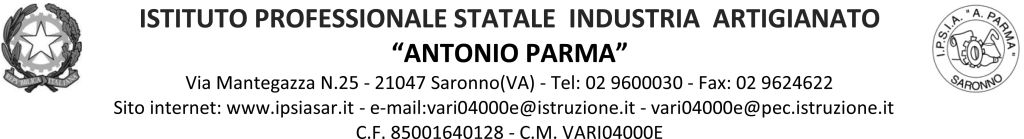 DOCUMENTO FINALE DEL CONSIGLIO DI CLASSE(ai sensi dell’art.17 del DLvo n° 62 del 13 Aprile 2017 e dell’art.10 dell'OM n° 53 del  03/03/2021) CLASSE V sez. ACTECNICO DEI SERVIZI COMMERCIALIANNO SCOLASTICO 2020/2021Saronno, 15/05/21CONTENUTO DEL DOCUMENTOComposizione del consiglio di classeProfilo professionale ed obiettivi generali dell’indirizzoPresentazione della classeAttività complementari alle materie curricolari Obiettivi trasversaliCompetenze trasversali e per l’orientamentoConsuntivo delle attività disciplinari e relative schedeValutazione  e simulazioniElaborati discipline caratterizzantiTesti di italianoAllegati1.	COMPOSIZIONE DEL CONSIGLIO DI CLASSEPresidente - Dir. Scolastico    Prof. Alberto Ranco		……………………………….Docente Coordinatore di Classe    Prof. 	Agresti Maria Stefania ………………………………2.	PROFILO PROFESSIONALE ED OBIETTIVI GENERALI DELL’INDIRIZZOIl TECNICO DEI SERVIZI COMMERCIALI ha competenze che gli consentono di assumere ruoli specifici nella gestione dei processi amministrativi e commerciali. Si orienta nell'ambito socio economico del proprio territorio e nella rete che collega fenomeni e soggetti della propria regione in un contesto nazionale ed internazionale. Sviluppa competenze professionali nell'amministrazione delle imprese, nel marketing, nella comunicazione e nell'economia sociale, in organizzazioni private o pubbliche, anche di piccole dimensioni.3.	PRESENTAZIONE DELLA CLASSE La classe 5AC, all’inizio dell’anno scolastico era formata da 28 alunni ma attualmente è composta da 26 alunni, in quanto due studentesse si sono ritirate ufficialmente nel corso del I trimestre. Degli attuali 26 studenti,12 sono provenienti dalla 4^AC dello scorso anno scolastico, 7 alunni sono provenienti dal CIOFS di Cesano Maderno, 3 dall’AFOL di Cesate e 1 alunna dall’ECFOP di Desio; 1 alunna proviene dalla classe 4^ di un altro istituto ( Centro Studi di Saronno) ed è stata ammessa in seguito al superamento di esami integrativi; altri 2 alunni si sono iscritti in seguito al mancato superamento dell’esame di Stato, nel precedente anno scolastico.Si evidenzia la presenza di 2 alunni per il quale il Consiglio di Classe ha previsto una programmazione semplificata, 5 alunni DSA e 2 alunne straniere con svantaggio linguistico, e ha adottato tutte le misure compensative e dispensative previste dalla normativa vigente, come si evince dai PEI/PdP e dai verbali del Consiglio di Classe. Si allega la documentazione dei candidati al fine di mostrare come è stata organizzata le programmazione e gli obiettivi raggiunti.Elenco dei DocentiAnalisi della situazione inizialeRisultato dello scrutinio finale dell’Anno Scolastico precedente 2019-2020 (classe 4^AC)Classe IV	Sezione AC 	Numero alunni iscritti: 14Risultati disciplinari: 4.	ATTIVITà COMPLEMENTARI ALLE MATERIE CURRICOLARIAl fine di recuperare e saldare le insufficienze del 1^ trimestre e dei PAI dello scorso anno scolastico, ai sensi del del D.M. n° 80/07 e D.M. n° 92/07, il Collegio Docenti del 27.01.2021 aveva deliberato le seguenti modalità di recupero:tipologia 1:	Realizzazione di un prodotto;tipologia 2:	Didattica flessibile;tipologia 3:	Pausa didattica;tipologia 4:	Interventi individualizzati;tipologia 5:	Recupero in orario curriculare.Gli esiti delle prove di recupero sono: INIZIATIVE COMPLEMENTARI – INTEGRATIVE Attività extracurricolari:Non sono state effettuate attività extracurriculari a causa della pandemia da Covid-19.5.	OBIETTIVI TRASVERSALIIn sede di Consiglio di Classe del 21/09/2020 sono stati definiti i seguenti obiettivi  didattici:Acquisizione di un metodo di studio attraverso un corretto uso del libro di testo, comprensione del testo (individuazione/sottolineatura parole chiave, informazioni principali, schematizzazioni, completamento e stesura questionari, ecc.);Sviluppo della capacità di comunicare in modo chiaro e pertinente oralmente e per iscritto, usando diversi linguaggi delle varie discipline;Sviluppo della capacità di comprendere quanto letto e/o ascoltatoSviluppo capacità di ascoltoSviluppo delle capacità logico-astrattive Sviluppo della capacità di esprimere semplici giudizi personali           ed educativi, coerenti con quelli definiti nel Piano dell’Offerta Formativa:Per quanto riguarda Metodi e Strumenti Didattici utilizzati dal Consiglio di Classe si rimanda a quanto descritto nelle schede dei programmi svolti da ogni docente.6.	COMPETENZE TRASVERSALI E PER L’ORIENTAMENTOIl Collegio dei docenti, già in data 20.10.2012 aveva deliberato le modalità di svolgimento per le classi 3^, 4^ e 5^ dell’istituto che prevedeva 120 ore in terza, 160 in quarta e 120 al quinto anno. A causa della pandemia si è potuto sviluppare il seguente percorso:Attività di tirocinio in azienda/ente per i seguenti periodi:           	gennaio/febbraio 2019 	(120 ore circa)		giugno/luglio 2020        	(non si sono svolte)		settembre 2020            	(80 ore circa)Attività propedeutiche all’attività di tirocinio in aula con i docenti delle discipline professionali (formazione alla sicurezza, 12 ore)Per ogni studente è stato predisposto il Certificato attestante il percorso con la relativa valutazione e numero di ore effettive. Gli obiettivi professionali e trasversali previsti per l’esperienza di Alternanza Scuola/lavoro:Rispetto degli orari di lavoro, regole aziendali, attrezzatureCollaborazione con i colleghi/datori di lavoroSaper riconoscere il proprio ruolo assegnato in aziendaSaper comunicare con i colleghi/superioriSvolgere i compiti assegnati rispettando tempi, modalità e verificando la conformità del risultatoSaper utilizzare in modo appropriato il linguaggio specificoApprendere le indicazioni operativeGli indicatori usati per la valutazione del percorso (a cura del  Tutor aziendale) sono:Osserva le procedure di lavoro nel rispetto delle regole aziendaliCollabora con il Tutor aziendale e le altre persone nello svolgimento dei compitiComprende le attività alle quali è stato adibitoSi impegna nell’esecuzione delle attività a cui è stato assegnatoUtilizza linguaggi specifici in modo appropriatoUtilizza strumenti multimedialiRicerca e produce materiale documentativoImpara ad operare nel rispetto delle norme di sicurezza Mostra motivazione ed interesse ad acquisire nuove abilitàTre studenti hanno effettuato percorsi specifici di Alternanza Scuola Lavoro come tirocini “lunghi” di 60 ore circa presso la SPII spa di Saronno.  ATTIVITA’ DI ORIENTAMENTO POST – DIPLOMA:     Sono state indicate dal Consiglio di Classe le attività di orientamento in uscita proposte  dall’Informagiovani di Saronno, a cui gli studenti potevano aderire liberamente in orario extrascolastico. 7.	CONSUNTIVO DELLE ATTIVITà DISCIPLINARI e RELATIVE SCHEDEDi seguito sono riportate le schede disciplinari recanti obiettivi educativi, le capacità e le competenze effettivamente raggiunti, i contenuti sviluppati, i metodi, i tempi e i criteri di valutazione impiegati.Il numero dei moduli presenti in tabella si riferiscono alle attività svolte fino al 15 maggio. Dal 15 maggio al 8 giugno ogni docente procederà con attività di consolidamento e completamento dei contenuti proposti. Modulo 1MODERNITÀ E CRISTIANESIMO: CHIESA, MORALE E LIBERTÀ(modulo svolto in presenza e a distanza)Firma docente							Firme alunni_____________________			          		         ____________________						      	                    ____________________Modulo 2I NUOVI SCENARI SOCIALI E CULTURALI E LA CHIESA(modulo svolto in presenza e a distanza)Firma docente							Firme alunni_____________________			          		         ____________________						      	                    ____________________Modulo 1(svolto con didattica in presenza e a distanza)POSITIVISMO E VERISMOFirma docente									Firme alunni_____________________							____________________										____________________Modulo 2 (svolto con didattica in presenza e a distanza)DECADENTISMOFirma docente									Firme alunni_____________________							____________________										____________________Modulo 3 (svolto con didattica a distanza e in presenza)LA POESIA E LA PROSA DEL XX E XXI SECOLO Firma docente									Firme alunni_____________________							____________________									             ____________________Modulo 4 (svolto a distanza e in presenza)PRODUZIONE SCRITTAFirma docente									Firme alunni_____________________							____________________										____________________Modulo 5(svolto in presenza e a distanza)EDUCAZIONE ALL’IMMAGINEFirma docente									Firme alunni_____________________							____________________										____________________Modulo 1 (svolto con didattica in presenza e a distanza)CONFLITTI E RIVOLUZIONI TRA FINE OTTOCENTO E PRIMO NOVECENTOFirma docente									Firme alunni_____________________							____________________										____________________Modulo 2 (svolto con didattica in presenza e a distanza)LA CRISI DELLA CIVILTÀ EUROPEAFirma docente									Firme alunni_____________________							____________________										____________________Modulo 3 (svolto con didattica a distanza e in presenza)IL MONDO DIVISOFirma docente									Firme alunni_____________________							____________________										____________________Modulo 4 (svolto con didattica a distanza e in presenza)LA SOCIETA’ CONTEMPORANEAFirma docente									Firme alunni_____________________							____________________								     	             ____________________Modulo 1(svolto parzialmente in presenza  e parzialmente a distanza)Ripresa dei concetti di  base relativi  agli anni precedenti               Firma docenti						                  Firme alunni	___________________	   		                             	___________________                   ___________________	                                                                  __________________	Modulo 2                                            ( svolto parzialmente in presenza  e parzialmente a distanza)Il fattore umano e la politica del personale                Firma docenti			                                                 Firme alunni	___________________	   		                  	     __________________                     ___________________                                                              ___________________	Modulo 3( svolto parzialmente in presenza  e parzialmente a distanza)Il sistema informativo contabile e il bilancio d'esercizio                      Firma docenti						 Firme alunni	___________________	   		                	     __________________                                      __________________                                                               ___________________	Modulo 4                                            ( svolto parzialmente in presenza  e parzialmente a distanza)Il reddito fiscale e la dichiarazione dei redditi                      Firma docenti						 Firme alunni	___________________	   		                                  ___________________                        __________________       	                                               ___________________	Modulo 5                                             ( svolto parzialmente in presenza  e parzialmente a distanza)Le analisi di bilancio / Pianificazione strategica e Programmazione                      Firma docenti						 Firme alunni	___________________	   			                  ___________________	   			                                   ___________________	                                                        ___________________	                                                                   Modulo 1 			FUNZIONI E LIMITIFirma docente	                                                                                                                        Firme alunni_____________________			                                                                                              ____________________ 	                                                                                                                                                                                         ____________________Modulo 2 	DERIVATE E STUDIO DI FUNZIONE Firma docente						                                                  Firme alunni_____________________				                                                                        ____________________                                                                                                                                                                      _____________________                                                           Modulo 1(svolto parzialmente in presenza e a distanza)LE COMPETENZE RELAZIONALIFirma docente									Firme alunni_____________________							____________________										____________________Modulo 2 (svolto a distanza)DINAMICHE SOCIALE E TECNICHE DI COMUNICAZIONE DI GRUPPOFirma docente									Firme alunni_____________________							____________________										____________________Modulo 3(svolto parzialmente in presenza e a distanza)LE COMUNICAZIONI AZIENDALEFirma docente									Firme alunni_____________________							____________________                                                                                                                                _____________________Modulo 4 (svolto parzialmente in presenza e a distanza)LA REALIZZAZIONE DI PRODOTTI PUBBLICITARIOFirma docente									Firme alunni_____________________							____________________										____________________Modulo 1 (SVOLTO IN PRESENZA)IL CONTRATTO IN GENERALEFirma docente									Firme alunni_____________________							____________________										____________________Modulo 2 ( svolto in Dad e in presenza)IL CONTRATTO DI LAVOROFirma docente									Firme alunni_____________________							____________________										____________________Modulo 3 (svolto in Dad e in presenza)I PRINCIPALI CONTRATTI TIPICI E ATIPICIFirma docente									Firme alunni_____________________							____________________										____________________Modulo 4 (svolto in Dad e in presenza)LA LEGISLAZIONE SOCIALEFirma docente									Firme alunni_____________________							____________________										____________________Modulo 5 ( svolto in presenza)LA SICUREZZA SUI LUOGHI DI LAVOROFirma docente									Firme alunni_____________________							____________________										____________________Modulo 1 (svolto in presenza e a distanza)DIRITTI E DOVERI NELL’ATTUALITA’Firma docente									Firme alunni_____________________							____________________										____________________Modulo 2 (svolto in presenza e in Dad)IL LAVOROFirma docente									Firme alunni_____________________							____________________										____________________Modulo 3 (svolto in presenza e in Dad)PROGETTO EDUCARE ALLA LEGALITA’Firma docente									Firme alunni_____________________							_____________________										____________________Modulo 4 (svolto in presenza)GLI ORGANISMI INTERNAZIONALIFirma docente									Firme alunni_____________________							____________________										____________________Modulo 1CONDIZIONAMENTO ORGANICO E TEST MOTORI(modulo volto in presenza)        Firma docente								Firme alunni  __________________    				                           ____________________								                 ____________________Modulo 2GIOCHI DI SQUADRA ED ATLETICA LEGGERA(modulo volto in presenza)        Firma docente								Firme alunni  _________________					           ____________________									____________________Modulo 3FISIOLOGIA, ANATOMIA, PRONTO SOCCORSO, DOPING  E REGOLAMENTIDEI  GIOCHI DI SQUADRA(modulo volto con didattica a distanza)        Firma docente								Firme alunni  _________________ 					           ____________________									____________________Modulo 1 (svolto in presenza e DaD)LA LOGISTIQUE ET LES TRANSPORTS Firma docente									Firme alunni_____________________						____________________									____________________Modulo 2 (svolto in presenza e DaD)LE COMMERCE INTERNATIONAL et LE RèGLEMENTFirma docente									Firme alunni_________________________					_________________________									_________________________Modulo 1 (svolto in presenza e DaD) KEY CONCEPTS IN TODAY’S BUSINESS WORLDFirma docente									Firme alunni_____________________							____________________										____________________Modulo 2 (svolto in presenza e in DaD)BUSINESS COMMUNICATIONFirma docente									Firme alunni_____________________							____________________										____________________Modulo 3 (svolto in presenza e in DaD)CULTUREFirma docente									Firme alunni_____________________							____________________
										____________________8.	VALUTAZIONE  E SIMULAZIONICriteri per la valutazione Con riferimento alla situazione della classe, la valutazione globale ha tenuto in considerazione i seguenti elementi: metodo di studio, partecipazione all’attività didattica, impegno, progressi conseguiti, conoscenze, competenze, capacità, ecc.Ogni Coordinamento di materia ha elaborato una griglia comune indicando i descrittori da adottare per l’attribuzione del voto.In questo anno scolastico di Didattica Digitale Integrata i criteri adottati nei Consigli di Classe sono stati definiti nel Collegio Docenti del 23/11/2020 (vedi art. 9 del Regolamento DDI).Numero e tipologia di verifiche effettuate nel corso dell’anno (in presenza)Numero e tipologia di verifiche effettuate in DADSimulazione prove d’esameElenco delle prove di simulazione ufficiali effettuateDettagli sulla simulazione dei colloqui:La simulazione dei colloqui ha coinvolto 3 studenti della classe.9.	ARGOMENTI ASSEGNATI ai candidati per la realizzazione dell’elaborato concernente le discipline caratterizzanti (art. 18, c1 dell’OM)La disciplina caratterizzante il corso è: TECNICA PROFESSIONALE DEI SERVIZI COMMERCIALII titoli degli argomenti assegnati sono:BUDGETREDDITO CIVILE E REDDITO FISCALEBILANCIO D’ESERCIZIOLA CONTABILITA’ GESTIONALERICLASSIFICAZIONE DEL BILANCIOLA STRUTTURA FINANZIARIA DELL’IMPRESACOSTO DEL LAVOROBUDGETIMMOBILIZZAZIONIFINANZIAMENTI DI CAPITALE DI DEBITOLA CONTABILITA’ GESTIONALEIL BUSINESS PLANRICLASSIFICAZIONE DEL BILANCIOPARTITA DOPPIAIMPOSTE DIRETTE SULLE SOCIETA’ DI CAPITALIE-COMMERCERICLASSIFICAZIONE DEL BILANCIOCOSTI E DECISIONI AZIENDALIRICLASSIFICAZIONE DEL BILANCIOCOSTI E DECISIONI AZIENDALICOSTITUZIONE SPABUSINESS PLANCOSTO DEL LAVORORICLASSIFICAZIONE DEL BILANCIOBUDGETIL CALCOLO E IL CONTROLLO DEI COSTI AZIENDALI)I titoli degli argomenti assegnati ai candidati privatisti assegnati alla classe sono:BUSINESS PLANNBUDGET10.	TESTI oggetto di studio nell’ambito dell’insegnamento di ItalianoI testi oggetto di studio nell’ambito dell’insegnamento di Italiano che saranno proposti dalla Commissione in sede di esame sono:VergaMastro don Gesualdo (La morte di Gesualdo)I Malavoglia (Il contrasto tra nonno e nipote)Novelle (La roba, Rosso malpelo, La lupa)D’AnnunzioLa sabbia del tempoLa sera fiesolanaBaudelaireL’albatroPascoliNovembreLavandareX agostoIl gelsomino notturnoCavallina storna (versi finali)SvevoLa coscienza di Zeno (Prefazione, L’ultima sigaretta, La morte del padre, La scelta della moglie    Psicoanalisi)PirandelloLa poetica dell’umorismoUno nessuno centomila (Un piccolo difetto)Il fu Mattia Pascal (La nascita di Adriano Meis)La patenteIl filo d’erba (Canta l’epistola)UngarettiIl porto sepoltoMattinaVegliaFratelliSono una creaturaSoldatiSan Martino del CarsoMadreMontaleNon chiederci la parolaHo sceso dandoti il braccioPrimo LeviSe questo è un uomo (Shemà, la poesia introduttiva; capitolo 1, capitolo 2, capitolo 11)SciasciaIl giorno della civetta (L’interrogatorio di don Mariano)Giuseppe PontiggiaNati due volte (Scale mobili, Venire al mondo)11.	ALLEGATI Documenti proposti, scheda e relativa griglia di valutazione della simulazione dei colloqui.Obiettivi minimi di Italiano e Storia per alunni con Pei15  maggio 2021						IL COORDINATORE DI CLASSE                                                                            prof. AgrestiMATERIADOCENTEFirmaRELIGIONEGiuseppe BassoITALIANOMassimo TallariniSTORIAMassimo TallariniMATEMATICAMaria Enrica BottaroINGLESEMichela Della MonicaFRANCESECristina Cannella TECNICHE DI COMUNICAZIONEEleonora RimoldiDIRITTO ED ECONOMIAMaria Stefania AgrestiTECNICHE PROFESSIONALIFabrizia MundulaTECNICHE PROFESSIONALIFranzè VincenzoSOSTEGNOBiundo DanielaSCIENZE MOTORIEArianna EpifaniPOTENZIAMENTOFerrario ChiaraPOTENZIAMENTOIovane Maria RosariaMateriaDocenteHa seguito la classe dalla IV°RELIGIONEGiuseppe BassoSIITALIANOMassimo TallariniSISTORIAMassimo TallariniSIMATEMATICAMaria Enrica BottaroSIINGLESEMichela Della MonicaSIFRANCESECristina Cannella NOTECNICHE DI COMUNICAZIONEEleonora RimoldiSIDIRITTO ED ECONOMIAMaria Stefania AgrestiSITECNICHE PROFESSIONALIFabrizia Mundula SITECNICHE PROFESSIONALIVincenzo FranzèNOSOSTEGNODaniela BiundoNOSCIENZE MOTORIEArianna EpifaniSIN° ritiratiN° studenti promossi a giugnoN° non promossi a giugno0131MateriaStudenti promossi con 6Studenti promossi con 7Studenti promossi con 8Studenti promossi con 9 -10Studenti promossi con PAI Italiano56101Storia45301Matematica12217Inglese56200Francese66001Tecniche di comunicazione47101Diritto ed economia37201Tecniche professionali32116Scienze motorie22720MateriaTipologiaStudenti con PaiN° studenti che hanno recuperato PAINumero di studenti con lacune al I trimestreN° studenti che hanno recuperato le lacune del I trimestreItaliano 51185Storia 5163Matematica 561190Inglese 520Francese51131Tecniche di comunicazione4152Diritto ed economia4172Tecniche professionali461135Scienze motorie122Ed. Civica 411MateriaInsegnanteN° moduli svolti in presenzaN° moduli svolti in presenza e a distanzaN° moduli svolti con DADRELIGIONEGiuseppe Basso2ITALIANOMassimo Tallarini5STORIAMassimo Tallarini4MATEMATICAMaria Enrica Bottaro2INGLESEMichela Della Monica3FRANCESECristina Cannella 2TECNICHE DI COMUNICAZIONEEleonora Rimoldi31DIRITTO ED ECONOMIAMaria Stefania Agresti23TECNICHE PROFESSIONALIFabrizia Mundula 23SC. MOTORIEArianna Epifani21ED. CIVICAAgresti/Tallarini 22TOTALEDisciplinaRELIGIONE CATTOLICAInsegnanteGiuseppe Basso Competenze associate al moduloSviluppare un maturo senso critico e un personale progetto di vita, riflettendo sulla propria identità nel confronto con il messaggio cristiano, aperto all’esercizio della giustizia e della solidarietà in un contesto multiculturaleSviluppare un maturo senso critico e un personale progetto di vita, riflettendo sulla propria identità nel confronto con il messaggio cristiano, aperto all’esercizio della giustizia e della solidarietà in un contesto multiculturaleContenutiLa Legge dei cristiani: il decalogo per l’uomo di oggiLa libertà e i valoriLibertà e responsabilitàDialogo interreligioso e promozione della pace tra i popoliVerità e interpretazioni dei fatti di attualità. La Legge dei cristiani: il decalogo per l’uomo di oggiLa libertà e i valoriLibertà e responsabilitàDialogo interreligioso e promozione della pace tra i popoliVerità e interpretazioni dei fatti di attualità. Metodologie didattiche e tipologie di verificaMetodologiaVerificaMetodologie didattiche e tipologie di verificaLezione frontaleLezione partecipataDiscussioneVideolezioneRichiesta di interventi nel dialogo didattico-educativoColloqui via web sulla piattaformaMateriali e tempispazi:  aula della classe + Piattaforma G-Suite Educationtempi in h   13 ore libro di testo adottato: AA.VV. -“Religione in aula” – Ed. La Scuolalettura di articoli da quotidiani, visione di film e/o filmati da Youtube, materiale da siti internet.spazi:  aula della classe + Piattaforma G-Suite Educationtempi in h   13 ore libro di testo adottato: AA.VV. -“Religione in aula” – Ed. La Scuolalettura di articoli da quotidiani, visione di film e/o filmati da Youtube, materiale da siti internet.Criteri e strumenti di valutazioneNella valutazione del percorso dello studente, si è tenuto conto non solo delle conoscenze disciplinari acquisite, ma altresì della sua partecipazione attiva al dialogo didattico-educativo e della sua maturazione in ordine ad una maggior consapevolezza della complessità dei fenomeni umani.Per la didattica a distanza sono stati adottati i criteri definiti nel collegio docenti del 23/11/20Nella valutazione del percorso dello studente, si è tenuto conto non solo delle conoscenze disciplinari acquisite, ma altresì della sua partecipazione attiva al dialogo didattico-educativo e della sua maturazione in ordine ad una maggior consapevolezza della complessità dei fenomeni umani.Per la didattica a distanza sono stati adottati i criteri definiti nel collegio docenti del 23/11/20DisciplinaRELIGIONE CATTOLICAInsegnanteGiuseppe Basso Competenze associate al moduloSviluppare un maturo senso critico e un personale progetto di vita, riflettendo sulla propria identità nel confronto con il messaggio cristiano, aperto all’esercizio della giustizia e della solidarietà in un contesto multiculturaleSviluppare un maturo senso critico e un personale progetto di vita, riflettendo sulla propria identità nel confronto con il messaggio cristiano, aperto all’esercizio della giustizia e della solidarietà in un contesto multiculturaleContenutiAlcuni accenni alla dottrina sociale della ChiesaProgettare nell’oggi il proprio futuro.Tracciare un bilancio del cammino svolto.Alcuni accenni alla dottrina sociale della ChiesaProgettare nell’oggi il proprio futuro.Tracciare un bilancio del cammino svolto.Metodologie didattiche e tipologie di verificaMetodologiaVerificaMetodologie didattiche e tipologie di verificaLezione frontaleLezione partecipataDiscussioneVideolezioneRichiesta di interventi nel dialogo didattico-educativoColloqui via web sulla piattaformaMateriali e tempispazi:  aula della classe + Piattaforma G-Suite Educationtempi in h   8 ore libro di testo adottato: AA.VV. -“Religione in aula” – Ed. La Scuolalettura di articoli da quotidiani, visione di film e/o filmati da Youtube, materiale da siti internet.spazi:  aula della classe + Piattaforma G-Suite Educationtempi in h   8 ore libro di testo adottato: AA.VV. -“Religione in aula” – Ed. La Scuolalettura di articoli da quotidiani, visione di film e/o filmati da Youtube, materiale da siti internet.Criteri e strumenti di valutazioneNella valutazione del percorso dello studente, si è tenuto conto non solo delle conoscenze disciplinari acquisite, ma altresì della sua partecipazione attiva al dialogo didattico-educativo e della sua maturazione in ordine ad una maggior consapevolezza della complessità dei fenomeni umani.Per la didattica a distanza sono stati adottati i criteri definiti nel collegio docenti del 23/11/20Nella valutazione del percorso dello studente, si è tenuto conto non solo delle conoscenze disciplinari acquisite, ma altresì della sua partecipazione attiva al dialogo didattico-educativo e della sua maturazione in ordine ad una maggior consapevolezza della complessità dei fenomeni umani.Per la didattica a distanza sono stati adottati i criteri definiti nel collegio docenti del 23/11/20DisciplinaITALIANOInsegnanteMassimo TallariniCompetenze associate al moduloUtilizzare gli strumenti fondamentali per una fruizione consapevole del patrimonio artistico e letterarioUtilizzare gli strumenti fondamentali per una fruizione consapevole del patrimonio artistico e letterarioContenutiPositivismoNaturalismo-RealismoVerismoVergaLa vita - La poetica dei vinti e dell’ostricaMastro don Gesualdo (La morte di Gesualdo)I Malavoglia (Lo scontro tra ‘Ntoni e il nonno)La roba (lettura e commento)Rosso malpelo  (lettura e commento)La lupa (lettura e commento)PositivismoNaturalismo-RealismoVerismoVergaLa vita - La poetica dei vinti e dell’ostricaMastro don Gesualdo (La morte di Gesualdo)I Malavoglia (Lo scontro tra ‘Ntoni e il nonno)La roba (lettura e commento)Rosso malpelo  (lettura e commento)La lupa (lettura e commento)Metodologie didattiche e tipologie di verificaMetodologiaVerificaMetodologie didattiche e tipologie di verificaLezione frontale-interattiva/DADinterrogazioni scritte e orali in presenza e a distanzaMateriali e tempitempi in h. 20spazi: AULA-DAD             attrezzature:    LIMlibro di testo adottato:  AA.VV., Le porte della letteratura, vol. 3; appunti forniti dal docente.tempi in h. 20spazi: AULA-DAD             attrezzature:    LIMlibro di testo adottato:  AA.VV., Le porte della letteratura, vol. 3; appunti forniti dal docente.Criteri e strumenti di valutazioneSi fa riferimento ai criteri definiti in dipartimento di materia.Per la didattica a distanza sono stati adottati i criteri definiti nel Consiglio di Classe e nel Collegio Docenti.Si fa riferimento ai criteri definiti in dipartimento di materia.Per la didattica a distanza sono stati adottati i criteri definiti nel Consiglio di Classe e nel Collegio Docenti.DisciplinaITALIANOInsegnanteMassimoTallariniCompetenze associate al moduloUtilizzare gli strumenti fondamentali per una fruizione consapevole del patrimonio artistico e letterarioUtilizzare gli strumenti fondamentali per una fruizione consapevole del patrimonio artistico e letterarioContenutiDecadentismo (estetismo, simbolismo, psicanalisi)D’AnnunzioIl piacere - Le vergini delle rocce (riassunti)La pioggia nel pinetoLa sabbia del tempoBaudelaireL’albatroPascoliLa vita - La poetica del fanciullinoNovembre – Lavandare - X agosto – Il gelsomino notturno - La cavallina storna Oscar WildeIl ritratto di Dorian Grey (riassunto)SvevoLa coscienza di Zeno: riassunto dei singoli capitoli del romanzo. Lettura dei capitoli: Prefazione, Ultima sigaretta, La morte del padre, La scelta della moglie, PsicoanalisiPirandelloLa poetica dell’umorismo (sintesi) - L’esclusa (riassunto) I romanzi	Uno, nessuno e centomila - Il fu Mattia Pascal (riassunto)Le novelle	La patente (lettura testo)- Canta l’epistolaIl teatro	Enrico IV (riassunto)Decadentismo (estetismo, simbolismo, psicanalisi)D’AnnunzioIl piacere - Le vergini delle rocce (riassunti)La pioggia nel pinetoLa sabbia del tempoBaudelaireL’albatroPascoliLa vita - La poetica del fanciullinoNovembre – Lavandare - X agosto – Il gelsomino notturno - La cavallina storna Oscar WildeIl ritratto di Dorian Grey (riassunto)SvevoLa coscienza di Zeno: riassunto dei singoli capitoli del romanzo. Lettura dei capitoli: Prefazione, Ultima sigaretta, La morte del padre, La scelta della moglie, PsicoanalisiPirandelloLa poetica dell’umorismo (sintesi) - L’esclusa (riassunto) I romanzi	Uno, nessuno e centomila - Il fu Mattia Pascal (riassunto)Le novelle	La patente (lettura testo)- Canta l’epistolaIl teatro	Enrico IV (riassunto)Metodologie didattiche e tipologie di verificaMetodologiaVerificaMetodologie didattiche e tipologie di verificaClassroom DAD e lezioni in presenzacolloqui via web sulla piattaforma classroom o in presenzaMateriali e tempitempi in h. 45; spazi: AULA-DAD ; attrezzature:    LIMlibro di testo adottato:  AA.VV., Le porte della letteratura, vol. 3; appunti del docentepower point mappe/schemi appunti/sintesi elaborate dal docentetempi in h. 45; spazi: AULA-DAD ; attrezzature:    LIMlibro di testo adottato:  AA.VV., Le porte della letteratura, vol. 3; appunti del docentepower point mappe/schemi appunti/sintesi elaborate dal docenteCriteri e strumenti di valutazioneSi fa riferimento ai criteri definiti in dipartimento di materia.Per la didattica a distanza sono stati adottati i criteri definiti nel Consiglio di Classe e nel Collegio Docenti.Si fa riferimento ai criteri definiti in dipartimento di materia.Per la didattica a distanza sono stati adottati i criteri definiti nel Consiglio di Classe e nel Collegio Docenti.DisciplinaITALIANOInsegnanteMassimo TallariniCompetenze associate al moduloUtilizzare gli strumenti fondamentali per una fruizione consapevole del patrimonio artistico e letterarioUtilizzare gli strumenti fondamentali per una fruizione consapevole del patrimonio artistico e letterarioContenutiUngarettiIl porto sepoltoMattinaVegliaSono una creaturaSoldatiSan Martino del CarsoMadreMontaleHo sceso dandoti il braccioNon chiederci la parolaPrimo Levi, Se questo è un uomoLettura dei capitoli:Se questo è un uomo (poesia introduttiva)capitolo 2 (Sul fondo)capitolo 11 (Ulisse)SciasciaL’interrogatorio di don Mariano (da “Il giorno della civetta”)Pontiggia Nati due volte, Scale mobiliGeorge OrwellLa fattoria degli animali (riassunto)1984 (riassunto)UngarettiIl porto sepoltoMattinaVegliaSono una creaturaSoldatiSan Martino del CarsoMadreMontaleHo sceso dandoti il braccioNon chiederci la parolaPrimo Levi, Se questo è un uomoLettura dei capitoli:Se questo è un uomo (poesia introduttiva)capitolo 2 (Sul fondo)capitolo 11 (Ulisse)SciasciaL’interrogatorio di don Mariano (da “Il giorno della civetta”)Pontiggia Nati due volte, Scale mobiliGeorge OrwellLa fattoria degli animali (riassunto)1984 (riassunto)Metodologie didattiche e tipologie di verificaMetodologiaVerificaMetodologie didattiche e tipologie di verificaClassroom e in presenzacolloqui via web sulla piattaforma classroom o in presenzaMateriali e tempitempi in h. 20spazi: AULA             attrezzature:    LIM - classroomlibro di testo adottato:  AA.VV., Le porte della letteratura, vol. 3; appunti forniti dal docente.power point -  mappe/schemi - appunti/sintesi elaborate dal docentetempi in h. 20spazi: AULA             attrezzature:    LIM - classroomlibro di testo adottato:  AA.VV., Le porte della letteratura, vol. 3; appunti forniti dal docente.power point -  mappe/schemi - appunti/sintesi elaborate dal docenteCriteri e strumenti di valutazioneSi fa riferimento ai criteri definiti in dipartimento di materia.Per la didattica a distanza sono stati adottati i criteri definiti nel Consiglio di Classe e nel Collegio Docenti.Si fa riferimento ai criteri definiti in dipartimento di materia.Per la didattica a distanza sono stati adottati i criteri definiti nel Consiglio di Classe e nel Collegio Docenti.DisciplinaITALIANOInsegnanteMassimo TallariniCompetenze associate al moduloIndividuare e utilizzare gli strumenti di comunicazione e di team working più appropriati per intervenire nei contesti organizzativi e professionali di riferimentoRedigere relazioni tecniche e documentare le attività individuali e di gruppo relative a situazioni professionaliIndividuare e utilizzare gli strumenti di comunicazione e di team working più appropriati per intervenire nei contesti organizzativi e professionali di riferimentoRedigere relazioni tecniche e documentare le attività individuali e di gruppo relative a situazioni professionaliContenutiPreparazione ai temi degli esami di Stato: tipologia A , B, C - lettura di testi di argomento attuale (disabilità, razzismo, femminicidio) – percorsi, argomenti a piacere Preparazione ai temi degli esami di Stato: tipologia A , B, C - lettura di testi di argomento attuale (disabilità, razzismo, femminicidio) – percorsi, argomenti a piacere Metodologie didattiche e tipologie di verificaMetodologiaVerificaMetodologie didattiche e tipologie di verificaLezione frontale-interattivaEsercitazioni a casa o tramite classroomRiassunti scritti, Prove scritte secondo le differenti tipologie di esameConsegna elaborati scrittiMateriali e tempitempi in h. 16; spazi: AULA; attrezzature:    LIM – google documentistrumento: fotocopie e appunti forniti dal docente.tempi in h. 16; spazi: AULA; attrezzature:    LIM – google documentistrumento: fotocopie e appunti forniti dal docente.Criteri e strumenti di valutazioneSi fa riferimento ai criteri definiti in dipartimento di materia.Per la didattica a distanza sono stati adottati i criteri definiti nel Consiglio di Classe e nel Collegio Docenti.Si fa riferimento ai criteri definiti in dipartimento di materia.Per la didattica a distanza sono stati adottati i criteri definiti nel Consiglio di Classe e nel Collegio Docenti.DisciplinaITALIANOInsegnanteMassimo TallariniCompetenze associate al moduloUtilizzare gli strumenti fondamentali per una fruizione consapevole del patrimonio artistico e letterarioUtilizzare gli strumenti fondamentali per una fruizione consapevole del patrimonio artistico e letterarioContenutiVisione e commento dei film:Il Diritto di contare (segregazione razziale in Usa e conquista dello spazio)Chicago PD (sul femminicidio)Scarlatto e nero (sull’occupazione nazista a Roma)Visione e commento dei film:Il Diritto di contare (segregazione razziale in Usa e conquista dello spazio)Chicago PD (sul femminicidio)Scarlatto e nero (sull’occupazione nazista a Roma)Metodologie didattiche e tipologie di verificaMetodologiaVerificaMetodologie didattiche e tipologie di verificaLezione frontale-interattiva; classroom, LIMRielaborazione orale in presenza o a distanzaMateriali e tempitempi in h. 12spazi: AULA             attrezzature:    LIMstrumento: appunti forniti dal docente.tempi in h. 12spazi: AULA             attrezzature:    LIMstrumento: appunti forniti dal docente.Criteri e strumenti di valutazioneSi fa riferimento ai criteri definiti in dipartimento di materia.Si fa riferimento ai criteri definiti in dipartimento di materia.DisciplinaSTORIAInsegnanteMassimo TallariniCompetenze associate al moduloComprendere il cambiamento e la diversità dei tempi storici in una dimensione diacronica attraverso il confronto fra epoche Correlare la conoscenza storica generale agli sviluppi delle scienze, delle tecnologie e delle tecniche negli specifici campi professionali di riferimentoRiconoscere gli aspetti geografici, ecologici, territoriali dell’ambiente naturale ed antropico, le connessioni con le strutture demografiche, economiche, sociali, e le trasformazioni intervenute nel corso del tempoComprendere il cambiamento e la diversità dei tempi storici in una dimensione diacronica attraverso il confronto fra epoche Correlare la conoscenza storica generale agli sviluppi delle scienze, delle tecnologie e delle tecniche negli specifici campi professionali di riferimentoRiconoscere gli aspetti geografici, ecologici, territoriali dell’ambiente naturale ed antropico, le connessioni con le strutture demografiche, economiche, sociali, e le trasformazioni intervenute nel corso del tempoContenuti La Belle epoqueLa seconda rivoluzione industriale: le grandi scoperte, le novità organizzative (taylorismo e fordismo)Le grandi potenze a inizio ‘900Giolitti: la salita al potere, le riforme, il meridione, la politica coloniale, le emigrazione degli italiani Verso la Prima Guerra MondialeLa questione balcanica: la debolezza dell’Impero OttomanoLe alleanze del primo ‘900: Intesa e AlleanzaLa corsa agli armamentiI nazionalismiLa Prima guerra mondialeLe cause remote: corsa agli armamenti, nazionalismi, debolezza dell’Impero ottomannoLa causa scatenante: 28 giugno 1914Una guerra di logoramento: la trincea- Una guerra totaleL’Italia in Guerra: il patto di Londra, neutralisti e interventistiL’entrata in Guerra degli Usa - La fine del conflittoI trattati di pace: Versailles per la Germania, Saint Germain per l’Austria La Belle epoqueLa seconda rivoluzione industriale: le grandi scoperte, le novità organizzative (taylorismo e fordismo)Le grandi potenze a inizio ‘900Giolitti: la salita al potere, le riforme, il meridione, la politica coloniale, le emigrazione degli italiani Verso la Prima Guerra MondialeLa questione balcanica: la debolezza dell’Impero OttomanoLe alleanze del primo ‘900: Intesa e AlleanzaLa corsa agli armamentiI nazionalismiLa Prima guerra mondialeLe cause remote: corsa agli armamenti, nazionalismi, debolezza dell’Impero ottomannoLa causa scatenante: 28 giugno 1914Una guerra di logoramento: la trincea- Una guerra totaleL’Italia in Guerra: il patto di Londra, neutralisti e interventistiL’entrata in Guerra degli Usa - La fine del conflittoI trattati di pace: Versailles per la Germania, Saint Germain per l’AustriaMetodologie didattiche e tipologie di verificaMetodologiaVerificaMetodologie didattiche e tipologie di verificaLezione frontale-interattivainterrogazioni scritte e orali in presenza  e a distanzaMateriali e tempitempi in h. 15       spazi: AULA             attrezzature:    LIM   libro di testo adottato:  De Vecchi – Giovannetti, La nostra avventura vol. 3; appunti forniti dal docente.power point mappe/schemi appunti/sintesi elaborate dal docente tempi in h. 15       spazi: AULA             attrezzature:    LIM   libro di testo adottato:  De Vecchi – Giovannetti, La nostra avventura vol. 3; appunti forniti dal docente.power point mappe/schemi appunti/sintesi elaborate dal docente Criteri e strumenti di valutazioneSi fa riferimento ai criteri definiti in dipartimento di materia.Per la didattica a distanza sono stati adottati i criteri definiti nel Consiglio di Classe e nel Collegio Docenti.Si fa riferimento ai criteri definiti in dipartimento di materia.Per la didattica a distanza sono stati adottati i criteri definiti nel Consiglio di Classe e nel Collegio Docenti.DisciplinaSTORIAInsegnanteMassimo TallariniCompetenze associate al moduloComprendere il cambiamento e la diversità dei tempi storici in una dimensione diacronica attraverso il confronto fra epoche Correlare la conoscenza storica generale agli sviluppi delle scienze, delle tecnologie e delle tecniche negli specifici campi professionali di riferimentoRiconoscere gli aspetti geografici, ecologici, territoriali dell’ambiente naturale ed antropico, le connessioni con le strutture demografiche, economiche, sociali, e le trasformazioni intervenute nel corso del tempoComprendere il cambiamento e la diversità dei tempi storici in una dimensione diacronica attraverso il confronto fra epoche Correlare la conoscenza storica generale agli sviluppi delle scienze, delle tecnologie e delle tecniche negli specifici campi professionali di riferimentoRiconoscere gli aspetti geografici, ecologici, territoriali dell’ambiente naturale ed antropico, le connessioni con le strutture demografiche, economiche, sociali, e le trasformazioni intervenute nel corso del tempoContenutiLa rivoluzione russaLa Russia prima della guerra. La rivoluzione di febbraio e la caduta dello zarLenin e StalinIl fascismoL’Italia nel dopoguerraI partiti: Socialista, Popolare, NazionalistaL’avvento del fascismo: il Partito Nazionale fascistaI sostenitori del fascismo: proprietari terrieri, industrialiLa marcia su Roma-Le elezioni del ‘24 e il delitto MatteottiLe leggi fascistissime e la dittatura- I patti lateranensiLa politica razziale, economica, esteraLa crisi del 29Gli Usa dopo la prima guerra mondiale - Il giovedì nero e le causeLe conseguenze della crisi- Il New DealIl nazismoLa repubblica di Weimar. Anni 20 e Hitler. La crisi del 29 in GermaniaLa visione di Hitler. Dalla Repubblica alla dittatura: Hitler cancelliere nel ‘33La dittatura. La politica antisemita. La politica economica. La politica estera e il patto Molotov-Ribbentrop. I lager: il sistema lager-La gerarchia nei lager-AuschwitzLa seconda guerra mondialeVerso una nuova guerra: 1 settembre 1939  - Invasione della PoloniaIn Francia: 	Hitler verso Parigi - La Repubblica di VichyIn Gran Bretagna	L’invasione aerea della Gran Bretagna. Il fallimentoIn Italia	non intervento nel 1939		Le colonie: verso Jugoslavia, Grecia, EgittoNel Pacifico	il Giappone e Pearl HarborIn Russia	L’operazione Barbarossa - La grande disfattaIl contrattacco alleato	la Carta Atlantica, L’Alleanza delle Nazioni Unite, Stalingrado, El Alamein, Guadalcanal, Operazione Overlord in Normandia, Yalta-La resa di Berlino -PostdamL’ultimatum al Giappone - La Bomba atomica - Il trattato di ParigiLa rivoluzione russaLa Russia prima della guerra. La rivoluzione di febbraio e la caduta dello zarLenin e StalinIl fascismoL’Italia nel dopoguerraI partiti: Socialista, Popolare, NazionalistaL’avvento del fascismo: il Partito Nazionale fascistaI sostenitori del fascismo: proprietari terrieri, industrialiLa marcia su Roma-Le elezioni del ‘24 e il delitto MatteottiLe leggi fascistissime e la dittatura- I patti lateranensiLa politica razziale, economica, esteraLa crisi del 29Gli Usa dopo la prima guerra mondiale - Il giovedì nero e le causeLe conseguenze della crisi- Il New DealIl nazismoLa repubblica di Weimar. Anni 20 e Hitler. La crisi del 29 in GermaniaLa visione di Hitler. Dalla Repubblica alla dittatura: Hitler cancelliere nel ‘33La dittatura. La politica antisemita. La politica economica. La politica estera e il patto Molotov-Ribbentrop. I lager: il sistema lager-La gerarchia nei lager-AuschwitzLa seconda guerra mondialeVerso una nuova guerra: 1 settembre 1939  - Invasione della PoloniaIn Francia: 	Hitler verso Parigi - La Repubblica di VichyIn Gran Bretagna	L’invasione aerea della Gran Bretagna. Il fallimentoIn Italia	non intervento nel 1939		Le colonie: verso Jugoslavia, Grecia, EgittoNel Pacifico	il Giappone e Pearl HarborIn Russia	L’operazione Barbarossa - La grande disfattaIl contrattacco alleato	la Carta Atlantica, L’Alleanza delle Nazioni Unite, Stalingrado, El Alamein, Guadalcanal, Operazione Overlord in Normandia, Yalta-La resa di Berlino -PostdamL’ultimatum al Giappone - La Bomba atomica - Il trattato di ParigiMetodologie didattiche e tipologie di verificaMetodologiaVerificaMetodologie didattiche e tipologie di verificalezione frontale piattaforma utilizzata: classroomverifiche oralicolloqui via web sulla piattaforma classroomMateriali e tempitempi in h. 30       spazi: AULA             attrezzature:    LIM   libro di testo adottato:  De Vecchi – Giovannetti, La nostra avventura vol. 3; appunti forniti dal docente.power point - mappe/schemi - appunti/sintesi elaborate dal docentetempi in h. 30       spazi: AULA             attrezzature:    LIM   libro di testo adottato:  De Vecchi – Giovannetti, La nostra avventura vol. 3; appunti forniti dal docente.power point - mappe/schemi - appunti/sintesi elaborate dal docenteCriteri e strumenti di valutazioneSi fa riferimento ai criteri definiti in dipartimento di materia.Per la didattica a distanza sono stati adottati i criteri definiti nel Consiglio di Classe e nel Collegio Docenti.Si fa riferimento ai criteri definiti in dipartimento di materia.Per la didattica a distanza sono stati adottati i criteri definiti nel Consiglio di Classe e nel Collegio Docenti.DisciplinaSTORIAInsegnanteMassimo TallariniCompetenze associate al moduloComprendere il cambiamento e la diversità dei tempi storici in una dimensione diacronica attraverso il confronto fra epoche Correlare la conoscenza storica generale agli sviluppi delle scienze, delle tecnologie e delle tecniche negli specifici campi professionali di riferimentoRiconoscere gli aspetti geografici, ecologici, territoriali dell’ambiente naturale ed antropico, le connessioni con le strutture demografiche, economiche, sociali, e le trasformazioni intervenute nel corso del tempoComprendere il cambiamento e la diversità dei tempi storici in una dimensione diacronica attraverso il confronto fra epoche Correlare la conoscenza storica generale agli sviluppi delle scienze, delle tecnologie e delle tecniche negli specifici campi professionali di riferimentoRiconoscere gli aspetti geografici, ecologici, territoriali dell’ambiente naturale ed antropico, le connessioni con le strutture demografiche, economiche, sociali, e le trasformazioni intervenute nel corso del tempoContenutiL’Italia e la liberazioneChurchill e Roosvelt contro il regime fascistaL’arresto di Mussolini- L’armistizio dell’8 settembreL’arresto di Mussolini e la sua liberazione da parte dei nazifascistiLa Repubblica Sociale Italiana a Salò -  La Resistenza:	politici e partigianiLa liberazione di Roma del ’44 e del Nord il 25 aprile del ‘45La morte di MussoliniLe conseguenze della resistenza: la nascita della RepubblicaLa nascita della RepubblicaIl 2 giugno 1946: referendum e assemblea costituenteLa Repubblica ItalianaI tre partiti principali: DC, PCI,PSIIl suffragio universaleLa costituzione del 1948: le idee liberali, comuniste, cristianeLe elezioni del 1948: la vittoria della DC e delle forze filo americanela DC, il piano casa, la riforma agraria, Iri, EniLa guerra freddaI morti e i danni della 2^ Guerra mondialeIl processo di Norimberga - l’ONUUsa e Urss: le due superpotenze - Il piano MarshallGermania e Berlino divise - Patto Atlantico e Nato - OnuPatto di Varsavia Il disgelo: Kruscev, Kennedy, Giovanni XXIII; tentativi di dialogo; il muro di Berlino e la crisi di Cuba - La fine dell’Urss La nascita dell’Europa unita1951 (Ceca), 1957 (Trattato di Roma CEE), nuovi paesi aderiscono L’Italia e la liberazioneChurchill e Roosvelt contro il regime fascistaL’arresto di Mussolini- L’armistizio dell’8 settembreL’arresto di Mussolini e la sua liberazione da parte dei nazifascistiLa Repubblica Sociale Italiana a Salò -  La Resistenza:	politici e partigianiLa liberazione di Roma del ’44 e del Nord il 25 aprile del ‘45La morte di MussoliniLe conseguenze della resistenza: la nascita della RepubblicaLa nascita della RepubblicaIl 2 giugno 1946: referendum e assemblea costituenteLa Repubblica ItalianaI tre partiti principali: DC, PCI,PSIIl suffragio universaleLa costituzione del 1948: le idee liberali, comuniste, cristianeLe elezioni del 1948: la vittoria della DC e delle forze filo americanela DC, il piano casa, la riforma agraria, Iri, EniLa guerra freddaI morti e i danni della 2^ Guerra mondialeIl processo di Norimberga - l’ONUUsa e Urss: le due superpotenze - Il piano MarshallGermania e Berlino divise - Patto Atlantico e Nato - OnuPatto di Varsavia Il disgelo: Kruscev, Kennedy, Giovanni XXIII; tentativi di dialogo; il muro di Berlino e la crisi di Cuba - La fine dell’Urss La nascita dell’Europa unita1951 (Ceca), 1957 (Trattato di Roma CEE), nuovi paesi aderiscono Metodologie didattiche e tipologie di verificaMetodologiaVerificaMetodologie didattiche e tipologie di verificapiattaforma utilizzata: classroomcolloqui a distanza e presenzaMateriali e tempiTempi: 15 orelibro di testo adottato:  de vecchi – giovannetti, la nostra avventura vol. 3; appunti forniti dal docente -  power point - mappe/schemi - appunti/sintesi elaborate dal docenteTempi: 15 orelibro di testo adottato:  de vecchi – giovannetti, la nostra avventura vol. 3; appunti forniti dal docente -  power point - mappe/schemi - appunti/sintesi elaborate dal docenteCriteri e strumenti di valutazioneSi fa riferimento ai criteri definiti in dipartimento di materia. Per la didattica a distanza sono stati adottati i criteri definiti nel Consiglio di Classe e nel Collegio Docenti.Si fa riferimento ai criteri definiti in dipartimento di materia. Per la didattica a distanza sono stati adottati i criteri definiti nel Consiglio di Classe e nel Collegio Docenti.DisciplinaSTORIAInsegnanteMassimo TallariniCompetenze associate al moduloComprendere il cambiamento e la diversità dei tempi storici in una dimensione diacronica attraverso il confronto fra epoche Correlare la conoscenza storica generale agli sviluppi delle scienze, delle tecnologie e delle tecniche negli specifici campi professionali di riferimentoRiconoscere gli aspetti geografici, ecologici, territoriali dell’ambiente naturale ed antropico, le connessioni con le strutture demografiche, economiche, sociali, e le trasformazioni intervenute nel corso del tempoComprendere il cambiamento e la diversità dei tempi storici in una dimensione diacronica attraverso il confronto fra epoche Correlare la conoscenza storica generale agli sviluppi delle scienze, delle tecnologie e delle tecniche negli specifici campi professionali di riferimentoRiconoscere gli aspetti geografici, ecologici, territoriali dell’ambiente naturale ed antropico, le connessioni con le strutture demografiche, economiche, sociali, e le trasformazioni intervenute nel corso del tempoContenutiL’Italia anni ‘70Il boom economicoL’autunno caldoIl terrorismo nero: piazza FontanaIl terrorismo Rosso: il rapimento di Aldo Moro La lotta alla mafiaLa fine del comunismo La disgregazione jugoslavaIl terrorismo internazioneL’Italia anni ‘70Il boom economicoL’autunno caldoIl terrorismo nero: piazza FontanaIl terrorismo Rosso: il rapimento di Aldo Moro La lotta alla mafiaLa fine del comunismo La disgregazione jugoslavaIl terrorismo internazioneMetodologie didattiche e tipologie di verificaMetodologiaVerificaMetodologie didattiche e tipologie di verificaLezione frontale-classroom in DAD colloqui via web sulla piattaforma classroom o in presenzaMateriali e tempiTempi: 3 orelibro di testo adottato:  De vecchi – Giovannetti, la nostra avventura vol. 3; appunti forniti dal docente power point mappe/schemi appunti/sintesi elaborate dal docenteTempi: 3 orelibro di testo adottato:  De vecchi – Giovannetti, la nostra avventura vol. 3; appunti forniti dal docente power point mappe/schemi appunti/sintesi elaborate dal docenteCriteri e strumenti di valutazioneSi fa riferimento ai criteri definiti in dipartimento di materia.Per la didattica a distanza sono stati adottati i criteri definiti nel Consiglio di Classe e nel Collegio Docenti.Si fa riferimento ai criteri definiti in dipartimento di materia.Per la didattica a distanza sono stati adottati i criteri definiti nel Consiglio di Classe e nel Collegio Docenti.Competenze associate al moduloRilevare in P. D. le tipiche operazioni delle società (SNC, SRL, SPA) relative alle principali operazioni di finanziamento e di investimento, di acquisto e di vendita.Distinguere e rappresentare graficamente i costi e calcolare i costi di prodotto secondo le principali configurazioni.Rilevare in P. D. le tipiche operazioni delle società (SNC, SRL, SPA) relative alle principali operazioni di finanziamento e di investimento, di acquisto e di vendita.Distinguere e rappresentare graficamente i costi e calcolare i costi di prodotto secondo le principali configurazioni.ContenutiLe scritture tipiche delle societàI finanziamenti e gli investimenti delle societàLa contabilità generale e   analitica (assestamento, chiusura e Bilancio)Le particolari scritture d’esercizio relative alla compravendita di beni e servizi Le scritture tipiche delle societàI finanziamenti e gli investimenti delle societàLa contabilità generale e   analitica (assestamento, chiusura e Bilancio)Le particolari scritture d’esercizio relative alla compravendita di beni e servizi Metodologie didattiche e tipologie di verificaMetodologiaVerificaMetodologie didattiche e tipologie di verificaLezione frontale, interattiva e applicativa anche a distanza con l’utilizzo dello schermo condiviso.Problem solvingFormative (esercitazioni in gruppi e individuali anche in laboratorio) Sommative (interrogazioni, prove semi-strutturate, Caso).Materiali e tempiSpazi: Aula e laboratorio informaticotempi in h: 40    attrezzature: libro di testo, computer e software applicativo-  libro di testo adottato: “Nuovo tecniche professionali dei servizi commerciali"Autori: P. Bertoglio,S.Rascioni. Casa editrice TRAMONTANA RCSSpazi: Aula e laboratorio informaticotempi in h: 40    attrezzature: libro di testo, computer e software applicativo-  libro di testo adottato: “Nuovo tecniche professionali dei servizi commerciali"Autori: P. Bertoglio,S.Rascioni. Casa editrice TRAMONTANA RCSCriteri e strumenti di valutazioneScritto: si ritiene sufficiente quando il punteggio raggiunto corrisponde al 55-60% del punteggio totale. Orale: la soglia della sufficienza si ha quando il messaggio viene  globalmente compreso  e i contenuti vengono esposti  in modo comprensibile e sufficientemente corretto con l’utilizzo di un’adeguata terminologia  tecnica.Scritto: si ritiene sufficiente quando il punteggio raggiunto corrisponde al 55-60% del punteggio totale. Orale: la soglia della sufficienza si ha quando il messaggio viene  globalmente compreso  e i contenuti vengono esposti  in modo comprensibile e sufficientemente corretto con l’utilizzo di un’adeguata terminologia  tecnica.Discipline TECNICHE PROFESSIONALI  DEI SERVIZI COMMERCIALIDocenti Fabrizia Mundula/ Vincenzo FranzèCompetenze associate al moduloIndividuare le problematiche organizzative relative al personale e le forme di reperimento e di formazione del personale dipendente;Liquidare le retribuzioni e i relativi oneri sociali;Determinare la quota annua di TFR e liquidare il TFR in sede di cessazione del rapporto di lavoro;Collocare in bilancio le voci e i valori connessi ai rapporti con il personaleIndividuare le problematiche organizzative relative al personale e le forme di reperimento e di formazione del personale dipendente;Liquidare le retribuzioni e i relativi oneri sociali;Determinare la quota annua di TFR e liquidare il TFR in sede di cessazione del rapporto di lavoro;Collocare in bilancio le voci e i valori connessi ai rapporti con il personaleContenutiProgrammazione e controllo della funzione del personale; II sistema informativo della funzione del personale; L'area della funzione amministrativa.Programmazione e controllo della funzione del personale; II sistema informativo della funzione del personale; L'area della funzione amministrativa.Metodologie didattiche e tipologie di verificaMetodologiaVerificaMetodologie didattiche e tipologie di verificaLezione frontale, interattiva e applicativa anche a distanza con l’utilizzo dello schermo condiviso.Problem solvingFormative (esercitazioni in gruppi e individuali anche in laboratorio) Sommative (interrogazioni,  problema-caso-esercitazione).Materiali e tempiSpazi:             Aula e laboratorio informatico tempi in h:    30    attrezzature: libro di testo, computer.-  libro di testo adottato: “Nuovo tecniche professionali dei servizi commerciali"Autori: P. Bertoglio,S.Rascioni. Casa editrice TRAMONTANA RCSSpazi:             Aula e laboratorio informatico tempi in h:    30    attrezzature: libro di testo, computer.-  libro di testo adottato: “Nuovo tecniche professionali dei servizi commerciali"Autori: P. Bertoglio,S.Rascioni. Casa editrice TRAMONTANA RCSCriteri e strumenti di valutazioneScritto: si ritiene sufficiente quando il punteggio raggiunto corrisponde al 55-60% del punteggio totale.Orale:  la soglia della sufficienza  si ha quando il messaggio viene  globalmente compreso  e i contenuti vengono esposti  in modo comprensibile e sufficientemente corretto con l’utilizzo di un’adeguata terminologia  tecnica.Scritto: si ritiene sufficiente quando il punteggio raggiunto corrisponde al 55-60% del punteggio totale.Orale:  la soglia della sufficienza  si ha quando il messaggio viene  globalmente compreso  e i contenuti vengono esposti  in modo comprensibile e sufficientemente corretto con l’utilizzo di un’adeguata terminologia  tecnica.Discipline TECNICHE PROFESSIONALI  DEI SERVIZI COMMERCIALIDocenti Fabrizia Mundula/ Vincenzo FranzèCompetenze associate al moduloIndividuare le caratteristiche di un sistema informativo integrato;Redigere le tipiche scritture di assestamento, quelle di riepilogo e di chiusura dei conti;Compilare i prospetti di bilancio tenendo conto delle norme del Codice Civile;Comporre il bilancio in forma abbreviataIndividuare le caratteristiche di un sistema informativo integrato;Redigere le tipiche scritture di assestamento, quelle di riepilogo e di chiusura dei conti;Compilare i prospetti di bilancio tenendo conto delle norme del Codice Civile;Comporre il bilancio in forma abbreviataContenutiL'area della funzione amministrativa
La formazione del Bilancio d'esercizioIl bilancio socialeL'area della funzione amministrativa
La formazione del Bilancio d'esercizioIl bilancio socialeMetodologie didattiche e tipologie di verificaMetodologiaVerificaMetodologie didattiche e tipologie di verifica Lezione frontale, interattiva e applicativa anche a distanza con l’utilizzo dello schermo condivisoProblem solvingFormative (esercitazioni in gruppi e individuali anche in laboratorio) Sommative (interrogazioni, prove semi-strutturate, Caso).Materiali e tempispazi:            Aula e laboratorio informatico      tempi in h:    60attrezzature:   libro di testo, computer .-  libro di testo adottato: “Nuovo tecniche professionali dei servizi commerciali"Autori: P. Bertoglio,S.Rascioni. Casa editrice TRAMONTANA RCSspazi:            Aula e laboratorio informatico      tempi in h:    60attrezzature:   libro di testo, computer .-  libro di testo adottato: “Nuovo tecniche professionali dei servizi commerciali"Autori: P. Bertoglio,S.Rascioni. Casa editrice TRAMONTANA RCSCriteri e strumenti di valutazioneScritto: si ritiene sufficiente quando il punteggio raggiunto corrisponde al 65% del punteggio totale.Orale:  la soglia della sufficienza  si ha quando il messaggio viene  globalmente compreso  e i contenuti vengono esposti  in modo comprensibile e sufficientemente corretto con l’utilizzo di un’adeguata terminologia  tecnica.Scritto: si ritiene sufficiente quando il punteggio raggiunto corrisponde al 65% del punteggio totale.Orale:  la soglia della sufficienza  si ha quando il messaggio viene  globalmente compreso  e i contenuti vengono esposti  in modo comprensibile e sufficientemente corretto con l’utilizzo di un’adeguata terminologia  tecnica.                    Discipline TECNICHE PROFESSIONALI DEI SERVIZI COMMERCIALI         Docenti Fabrizia Mundula/ Vincenzo FranzèCompetenze associate al moduloIndividuare i componenti positivi e negativi del reddito fiscale.Calcolare il reddito fiscale e le imposte;Redigere scritture contabili riguardanti le imposte.Individuare i componenti positivi e negativi del reddito fiscale.Calcolare il reddito fiscale e le imposte;Redigere scritture contabili riguardanti le imposte.ContenutiIl reddito fiscale e la dichiarazione dei redditiIl reddito fiscale e la dichiarazione dei redditiMetodologie didattiche e tipologie di verificaMetodologiaVerificaMetodologie didattiche e tipologie di verificaLezione frontale, interattiva e applicativa anche a distanza con l’utilizzo dello schermo condiviso.Problem solvingFormative (esercitazioni in gruppi e individuali anche in laboratorio) Sommative (interrogazioni, prove semi-strutturate, caso).Materiali e tempispazi:             Aula e laboratorio informatico      tempi in h:     50attrezzature:   libro di testo, computer .-  libro di testo adottato: “Nuovo tecniche professionali dei servizi commerciali"Autori: P. Bertoglio, S.Rascioni. Casa editrice TRAMONTANA RCSspazi:             Aula e laboratorio informatico      tempi in h:     50attrezzature:   libro di testo, computer .-  libro di testo adottato: “Nuovo tecniche professionali dei servizi commerciali"Autori: P. Bertoglio, S.Rascioni. Casa editrice TRAMONTANA RCSCriteri e strumenti di valutazioneScritto: si ritiene sufficiente quando il punteggio raggiunto corrisponde al 55-60% del punteggio totale.Orale: la soglia della sufficienza si ha quando il messaggio viene globalmente compreso e i contenuti vengono esposti in modo comprensibile e sufficientemente corretto con l’utilizzo di un’adeguata terminologia tecnica.Scritto: si ritiene sufficiente quando il punteggio raggiunto corrisponde al 55-60% del punteggio totale.Orale: la soglia della sufficienza si ha quando il messaggio viene globalmente compreso e i contenuti vengono esposti in modo comprensibile e sufficientemente corretto con l’utilizzo di un’adeguata terminologia tecnica.                      Discipline TECNICHE PROFESSIONALI  DEI SERVIZI COMMERCIALIDocenti Fabrizia Mundula/ Vincenzo FranzèCompetenze associate al moduloSaper riclassificare il bilancio, calcolare gli indici ed effettuare le analisi per indici e per flussi;Redigere il Rendiconto finanziario del CCN e di cassaCostruire schemi di bilancio con dati a sceltaSaper riclassificare il bilancio, calcolare gli indici ed effettuare le analisi per indici e per flussi;Redigere il Rendiconto finanziario del CCN e di cassaCostruire schemi di bilancio con dati a sceltaContenutiLe analisi di bilancio per indiciIl bilancio con dati a sceltaPianificazioni e strategie Il BEP    / Il Business Plan e il BudgetLe analisi di bilancio per indiciIl bilancio con dati a sceltaPianificazioni e strategie Il BEP    / Il Business Plan e il BudgetMetodologie didattiche e tipologie di verificaMetodologiaVerificaMetodologie didattiche e tipologie di verificaLezione frontale, interattiva e applicativa. Durante le  ore  di  coopresenza sono  stati  svolti esercizi  relativi agli  argomenti affrontati  in  classe  sia teoricamente  che  praticamente.Problem solvineFormative (esercitazioni in gruppi e individuali anche in laboratorio) Sommative (interrogazioni, prove semi-strutturate, caso).Sono  stati  utilizzati allo  scopo sotware in  laboratorio  d’informatica quali Excel e Word Materiali e tempispazi:         Aula e laboratorio informatico      tempi in h:    60attrezzature:   libro di testo, computer e software applicativo-  libro di testo adottato: “Nuovo tecniche professionali dei servizi commerciali"Autori: P. Bertoglio,S.Rascioni. Casa editrice TRAMONTANA RCSspazi:         Aula e laboratorio informatico      tempi in h:    60attrezzature:   libro di testo, computer e software applicativo-  libro di testo adottato: “Nuovo tecniche professionali dei servizi commerciali"Autori: P. Bertoglio,S.Rascioni. Casa editrice TRAMONTANA RCSCriteri e strumenti di valutazioneScritto: si ritiene sufficiente quando il punteggio raggiunto corrisponde al 55-60% del punteggio totale. Orale: la soglia della sufficienza  si ha quando il messaggio viene  globalmente compreso  e i contenuti vengono esposti  in modo comprensibile e sufficientemente corretto con l’utilizzo di una’adeguata terminologia tecnica.Scritto: si ritiene sufficiente quando il punteggio raggiunto corrisponde al 55-60% del punteggio totale. Orale: la soglia della sufficienza  si ha quando il messaggio viene  globalmente compreso  e i contenuti vengono esposti  in modo comprensibile e sufficientemente corretto con l’utilizzo di una’adeguata terminologia tecnica.DisciplinaMATEMATICA  InsegnanteBOTTARO MARIA ENRICACompetenze associate al moduloUtilizzare il linguaggio e i metodi propri della matematica per organizzare e valutare adegutamente informazioni qualitative e quantitative                                                                    Utilizzare le strategie del pensiero razionale negli aspetti dialettici e algoritmici per affrontare situazioni problematiche, elaborando opportune soluzioni                                 Utilizzare le reti e gli strumenti informatici nelle attività di studio, ricerca e approfondimento disciplinareContenutiDefinizione e classificazione di una funzione; proprietà fondamentali di una funzione e relativa deduzione grafica; dominio e codominio di una funzione algebrica; segno, simmetrie, intersezioni con gli assi di funzioni razionali e irrazionali intere e fratte; definizione di funzione pari e dispariConcetto di limite finito ed infinito di una funzione al finito e all’infinito, di limite destro e limite sinistro e relativa deduzione graficaLimiti delle funzioni elementari, limiti delle funzioni algebriche. Algebra dei limitiForme di indecisione  di funzioni algebriche razionali e gerarchia degli ordini di infinitoApproccio intuitivo alla discontinuità attraverso la deduzione grafica.Concetto di asintoto. Asintoto orizzontale, verticale e obliquo. Condizioni per stabilire l’esistenza di asintoti di funzioni algebriche razionaliGrafico probabile di una funzione razionaleDisciplinaMATEMATICA  InsegnanteBOTTARO MARIA ENRICACompetenze associate al moduloUtilizzare il linguaggio e i metodi propri della matematica per organizzare e valutare adegutamente informazioni qualitative e quantitative                                                         Utilizzare le strategie del pensiero razionale negli aspetti dialettici e algoritmici per affrontare situazioni problematiche, elaborando opportune soluzioni                              Utilizzare  i concetti e i modelli delle scienze sperimentali per investigare fenomeni sociali e naturali e per interpretare dati                                                                                   Utilizzare le reti e gli strumenti informatici nelle attività di studio, ricerca e approfondimento disciplinareUtilizzare il linguaggio e i metodi propri della matematica per organizzare e valutare adegutamente informazioni qualitative e quantitative                                                         Utilizzare le strategie del pensiero razionale negli aspetti dialettici e algoritmici per affrontare situazioni problematiche, elaborando opportune soluzioni                              Utilizzare  i concetti e i modelli delle scienze sperimentali per investigare fenomeni sociali e naturali e per interpretare dati                                                                                   Utilizzare le reti e gli strumenti informatici nelle attività di studio, ricerca e approfondimento disciplinareContenutiEsercitazione prova INVALSIDefinizione di derivata di una funzione in un punto e relativo significato geometricoDerivata delle funzioni algebriche razionali   e , Derivata della combinazione lineare, del prodotto e del quoziente di due funzioni, derivata della funzione potenza. Derivate di ordine superioreDefinizione di punto stazionario e concetto di estremo assoluto e relativoFunzioni monotone. Ricerca degli intervalli di monotonia di una funzione algebrica razionale con il metodo dello studio del segno della derivata primaRicerca dei punti estremali con il metodo dello studio della derivata primaDefinizione di punto di flesso. Ricerca dei punti di flesso e degli intervalli di concavità e convessità  di una funzione algebrica razionale con il metodo dello studio della derivata secondaGrafico esatto di una funzione algebrica razionale intera e frattaFunzioni economiche: costo, ricavo, profitto e diagramma di redditività; domanda e offerta di un beneEsercitazione prova INVALSIDefinizione di derivata di una funzione in un punto e relativo significato geometricoDerivata delle funzioni algebriche razionali   e , Derivata della combinazione lineare, del prodotto e del quoziente di due funzioni, derivata della funzione potenza. Derivate di ordine superioreDefinizione di punto stazionario e concetto di estremo assoluto e relativoFunzioni monotone. Ricerca degli intervalli di monotonia di una funzione algebrica razionale con il metodo dello studio del segno della derivata primaRicerca dei punti estremali con il metodo dello studio della derivata primaDefinizione di punto di flesso. Ricerca dei punti di flesso e degli intervalli di concavità e convessità  di una funzione algebrica razionale con il metodo dello studio della derivata secondaGrafico esatto di una funzione algebrica razionale intera e frattaFunzioni economiche: costo, ricavo, profitto e diagramma di redditività; domanda e offerta di un beneMetodologie didattiche e tipologie di verificaMetodologiaVerificaMetodologie didattiche e tipologie di verificaTrattazione teorica dei contenuti accompagnata da numerosi esercizi volti a rafforzare: l’acquisizione di padronanza e sicurezza nei calcoli, la capacità di scegliere i procedimenti alternativi, la consapevolezza del significato delle operazioni eseguite.Introduzione di esempi e controesempi.Riferimenti  e collegamenti interdisciplinari (ove possibile)Lavori di gruppo e lezione partecipataprova semistrutturataelaborati scritti su piattaforma classroomprova oralecolloqui via webvalutazione compiti a distanza Materiali e tempispazi:  aula, piattaforma G-Suite                                             tempi in h:   35 ore                                                                 attrezzature:   libro di testo: Nuova Matematica a colori 4, edizione gialla per il secondo biennio, casa editrice Petrini; utilizzo della LIM; materiale fornito dal docente su piattaforma classroom,; appunti/sintesi da siti dedicati; compiti a distanza assegnati settimanalmente in classroom e restituiti con commenti spazi:  aula, piattaforma G-Suite                                             tempi in h:   35 ore                                                                 attrezzature:   libro di testo: Nuova Matematica a colori 4, edizione gialla per il secondo biennio, casa editrice Petrini; utilizzo della LIM; materiale fornito dal docente su piattaforma classroom,; appunti/sintesi da siti dedicati; compiti a distanza assegnati settimanalmente in classroom e restituiti con commenti Criteri di valutazioneLa griglia di valutazione utilizzata per la correzione della prova semistrutturata è quella concordata nell’ambito del coordinamento per materia.  La prova orale è stata considerata sufficiente se lo studente ha dimostrato di conoscere gli argomenti fondamentali e di saper svolgere semplici esercizi senza commettere gravi errori concettuali; discreta-buona se ha saputo risolvere esercizi più complessi; ottima se ha saputo utilizzare il linguaggio, i metodi propri della matematica, le strategie del pensiero razionale, le reti e gli strumenti informatici nelle attività di studio, ricerca e approfondimento disciplinare, per affrontare e risolvere i quesiti proposti. La griglia di valutazione utilizzata per la correzione della prova semistrutturata è quella concordata nell’ambito del coordinamento per materia.  La prova orale è stata considerata sufficiente se lo studente ha dimostrato di conoscere gli argomenti fondamentali e di saper svolgere semplici esercizi senza commettere gravi errori concettuali; discreta-buona se ha saputo risolvere esercizi più complessi; ottima se ha saputo utilizzare il linguaggio, i metodi propri della matematica, le strategie del pensiero razionale, le reti e gli strumenti informatici nelle attività di studio, ricerca e approfondimento disciplinare, per affrontare e risolvere i quesiti proposti. DisciplinaTECNICHE DI COMUNICAZIONE E RELAZIONE  InsegnanteRimoldi EleonoraCompetenze associate al moduloAcquisire la consapevolezza degli stili comunicativi interpersonali e dei fattori che rendono efficace una comunicazione interpersonale in ambito commerciale.Acquisire la consapevolezza degli stili comunicativi interpersonali e dei fattori che rendono efficace una comunicazione interpersonale in ambito commerciale.ContenutiLe competenze relazionali:Le life Skill;L’intelligenza emotiva e l’autoconsapevolezza;L’empatia;L’assertività.Atteggiamenti interiori e comunicazioni:Gli atteggiamenti interiori;La qualità della relazione;Gli stili comunicativi: lo stile passivo, aggressivo, manipolatorio,             assertivo;I valori e le credenze;Paure, pregiudizi e preconcetti;I pensieri irrazionali e la loro confutazione;Le norme sociali e le regole relazionaliLe competenze relazionali:Le life Skill;L’intelligenza emotiva e l’autoconsapevolezza;L’empatia;L’assertività.Atteggiamenti interiori e comunicazioni:Gli atteggiamenti interiori;La qualità della relazione;Gli stili comunicativi: lo stile passivo, aggressivo, manipolatorio,             assertivo;I valori e le credenze;Paure, pregiudizi e preconcetti;I pensieri irrazionali e la loro confutazione;Le norme sociali e le regole relazionaliMetodologiaVerificaLezione frontale-interattiva. Discussioni di gruppo. Utilizzo di mappe concettuali. Esercitazioni.. Filmati. Video didattici.Semi strutturata. OraleMateriali e tempispazi:  aula e Meet (Classroom)tempi in h ;8libro di testo:Giovanna Colli "Tecniche di comunicazione dei servizi commerciali" (B) Clitt, ediz 2017. spazi:  aula e Meet (Classroom)tempi in h ;8libro di testo:Giovanna Colli "Tecniche di comunicazione dei servizi commerciali" (B) Clitt, ediz 2017. Criteri di valutazioneSi fa riferimento ai criteri definiti in dipartimento di materia.Si fa riferimento ai criteri definiti in dipartimento di materia.DisciplinaTECNICHE DI COMUNICAZIONE E RELAZIONE  InsegnanteRimoldi EleonoraCompetenze associate al moduloInteragire nei sistemi aziendali riconoscendone i diversi modelli organizzativi, le diverse forme giuridiche con cui viene svolta l’attività e le modalità di trasmissione dei flussi informativi, collaborando alla stesura di documenti aziendali di rilevanza interna ed esterna e all’esecuzione degli adempimenti civilistici e fiscali ricorrentiInteragire nei sistemi aziendali riconoscendone i diversi modelli organizzativi, le diverse forme giuridiche con cui viene svolta l’attività e le modalità di trasmissione dei flussi informativi, collaborando alla stesura di documenti aziendali di rilevanza interna ed esterna e all’esecuzione degli adempimenti civilistici e fiscali ricorrentiContenutiIl team work:L’efficacia di un team;Le tappe evolutive di un team;Il lavoro di squadra e l’intelligenza collettiva;La memoria transattiva del gruppo;Gli obiettivi del gruppo e la natura del compito;La natura delle interazioni e della comunicazione nel gruppo;Comunicazione e abilità sociale come elementi di qualità strategici            nel settore commerciale.Le abilità sociali nel punto vendita.Come relazionarsi sul lavoro con persone difficili.Il fattore umano in azienda:L’organizzazione scientifica del lavoro e la qualità d’impresa;La scuola delle relazioni umane;Le teorie motivazionali;Le ricerche di Herzberg: le motivazioni intrinseche e estrinseche;Le teorie della leadership e il rinforzo positivo;Custumer satisfaction e qualità totale;Il burnout;Il mobbing;Il team work:L’efficacia di un team;Le tappe evolutive di un team;Il lavoro di squadra e l’intelligenza collettiva;La memoria transattiva del gruppo;Gli obiettivi del gruppo e la natura del compito;La natura delle interazioni e della comunicazione nel gruppo;Comunicazione e abilità sociale come elementi di qualità strategici            nel settore commerciale.Le abilità sociali nel punto vendita.Come relazionarsi sul lavoro con persone difficili.Il fattore umano in azienda:L’organizzazione scientifica del lavoro e la qualità d’impresa;La scuola delle relazioni umane;Le teorie motivazionali;Le ricerche di Herzberg: le motivazioni intrinseche e estrinseche;Le teorie della leadership e il rinforzo positivo;Custumer satisfaction e qualità totale;Il burnout;Il mobbing;Metodologie didattiche e tipologie di verificaMetodologiaVerificaMetodologie didattiche e tipologie di verificaLezione frontale-interattiva. Discussioni di gruppo. Utilizzo di mappe concettualiEsercitazioni. FilmatiOraleMateriali e tempispazi: Meet ( Classroom)tempi in h ; 18attrezzature: libro di testo: Giovanna Colli "Tecniche di comunicazione dei servizi commerciali" (B) Clitt, ediz 2017. : spazi: Meet ( Classroom)tempi in h ; 18attrezzature: libro di testo: Giovanna Colli "Tecniche di comunicazione dei servizi commerciali" (B) Clitt, ediz 2017. : Criteri di valutazioneSi fa riferimento ai criteri definiti in dipartimento di materia.Si fa riferimento ai criteri definiti in dipartimento di materia.DisciplinaTECNICHE DI COMUNICAZIONE E RELAZIONE  InsegnanteRimoldi EleonoraCompetenze associate al moduloCollaborare, nell’area della funzione commerciale, alla realizzazione delle azioni di fidelizzazione della clientela, anche tenendo conto delle tendenze artistiche e culturali locali, nazionali e internazionali, contribuendo alla gestione dei rapporti con i fornitori e i clienti, anche internazionali, secondo principi di sostenibilità economico-sociale legati alle relazioni commercialiCollaborare, nell’area della funzione commerciale, alla realizzazione delle azioni di fidelizzazione della clientela, anche tenendo conto delle tendenze artistiche e culturali locali, nazionali e internazionali, contribuendo alla gestione dei rapporti con i fornitori e i clienti, anche internazionali, secondo principi di sostenibilità economico-sociale legati alle relazioni commercialiContenutiLe comunicazioni interne all’azienda:I vettori della comunicazione aziendale;Le comunicazioni interne;Gli strumenti di comunicazione interna;Le riunioni di lavoro.Le Public Relations:Finalità e strumenti delle P.R.;L’immagine aziendale;Il brandIl brand del territorio;La conferenza stampa;I comunicati stampa;Parlare in pubblico: le relazioni e le conferenze;Il direct mail.Il linguaggio del marketing:Il concetto di marketing;La customer satisfaction;La fidelizzazione della clientela;il web marketing;L’e- commerce;Il mercato come conversazione.Il marketing strategicoLe ricerche di mercato;La mission aziendale;Il positioning;Il marketing mix;La comunicazione del punto vendita;Il design persuasivo;La comunicazione del venditore;Il ciclo di vita di un prodotto.Le comunicazioni interne all’azienda:I vettori della comunicazione aziendale;Le comunicazioni interne;Gli strumenti di comunicazione interna;Le riunioni di lavoro.Le Public Relations:Finalità e strumenti delle P.R.;L’immagine aziendale;Il brandIl brand del territorio;La conferenza stampa;I comunicati stampa;Parlare in pubblico: le relazioni e le conferenze;Il direct mail.Il linguaggio del marketing:Il concetto di marketing;La customer satisfaction;La fidelizzazione della clientela;il web marketing;L’e- commerce;Il mercato come conversazione.Il marketing strategicoLe ricerche di mercato;La mission aziendale;Il positioning;Il marketing mix;La comunicazione del punto vendita;Il design persuasivo;La comunicazione del venditore;Il ciclo di vita di un prodotto.Metodologie didattiche e tipologie di verificaMetodologiaVerificaMetodologie didattiche e tipologie di verificaLezione frontale-interattiva. Discussioni di gruppo.  Utilizzo di mappe concettuali. Visione di filmatiOrale.Semi-strutturata Materiali e tempispazi:  aula e Meet ( Classroom)tempi in h ; 14attrezzature: libro di testo: Giovanna Colli "Tecniche di comunicazione dei servizi commerciali" (B) Clitt, ediz 2017. : spazi:  aula e Meet ( Classroom)tempi in h ; 14attrezzature: libro di testo: Giovanna Colli "Tecniche di comunicazione dei servizi commerciali" (B) Clitt, ediz 2017. : Criteri di valutazioneSi fa riferimento ai criteri definiti in dipartimento di materia.Si fa riferimento ai criteri definiti in dipartimento di materia.DisciplinaTECNICHE DI COMUNICAZIONE E RELAZIONE  InsegnanteRimoldi EleonoraCompetenze associate al moduloCollaborare alla realizzazione di azioni di marketing strategico ed operativo, all’analisi dei mercati, alla valutazione di campagne informative, pubblicitarie e promozionali del brand aziendale adeguate alla mission e alla policy aziendale, avvalendosi dei linguaggi più innovativi e anche degli aspetti visivi della comunicazione e creativa in funzione del lavoroCollaborare alla realizzazione di azioni di marketing strategico ed operativo, all’analisi dei mercati, alla valutazione di campagne informative, pubblicitarie e promozionali del brand aziendale adeguate alla mission e alla policy aziendale, avvalendosi dei linguaggi più innovativi e anche degli aspetti visivi della comunicazione e creativa in funzione del lavoroContenutiLa pianificazione strategica di una campagna pubblicitaria:Il codice di autodisciplina della comunicazione commerciale;L’agenzia pubblicitaria;Il briefing;La copy strategy;La pianificazione dei media;Budget e media plan;Produzione e coordinamento dei comunicati;La fase di verifica dei risultati:Le tipologie dei prodotti pubblicitari:La pubblicità della carta stampata;Gli annunci pubblicitari su carta stampata;La pubblicità in televisione e al cinema;Lo spot;La sceneggiatura;Il sito web aziendale;La comunicazione efficace nei siti web;La pubblicità radiofonica;Le affissioni;Il depliant.La pianificazione strategica di una campagna pubblicitaria:Il codice di autodisciplina della comunicazione commerciale;L’agenzia pubblicitaria;Il briefing;La copy strategy;La pianificazione dei media;Budget e media plan;Produzione e coordinamento dei comunicati;La fase di verifica dei risultati:Le tipologie dei prodotti pubblicitari:La pubblicità della carta stampata;Gli annunci pubblicitari su carta stampata;La pubblicità in televisione e al cinema;Lo spot;La sceneggiatura;Il sito web aziendale;La comunicazione efficace nei siti web;La pubblicità radiofonica;Le affissioni;Il depliant.Metodologie didattiche e tipologie di verificaMetodologiaVerificaMetodologie didattiche e tipologie di verificaLezione frontale-interattiva. Discussioni di gruppo.  Utilizzo di mappe concettuali. Visione di filmatiSemi strutturataOrale Materiali e tempispazi: aula e  Meet ( Classroom)tempi in h ; 13attrezzature: Limlibro di testo: Giovanna Colli "Tecniche di comunicazione dei servizi commerciali" (B) Clitt, ediz 2017.spazi: aula e  Meet ( Classroom)tempi in h ; 13attrezzature: Limlibro di testo: Giovanna Colli "Tecniche di comunicazione dei servizi commerciali" (B) Clitt, ediz 2017.Criteri di valutazioneSi fa riferimento ai criteri definiti in dipartimento di materia.Si fa riferimento ai criteri definiti in dipartimento di materia.DisciplinaDIRITTO/ ECONOMIAInsegnanteAGRESTI MARIA STEFANIACompetenze associate al moduloC.8 Valutare fatti ed orientare i propri comportamenti in base ad un sistema di valori coerenti con i principi della Costituzione e con le carte internazionali dei diritti umani.C.8 Valutare fatti ed orientare i propri comportamenti in base ad un sistema di valori coerenti con i principi della Costituzione e con le carte internazionali dei diritti umani.ContenutiIl contratto in generale Gli elementi essenziali ed accidentali del contrattoL’invalidità del contratto: nullità e annullabilitàLa rescissione e la risoluzione del contrattoIl contratto in generale Gli elementi essenziali ed accidentali del contrattoL’invalidità del contratto: nullità e annullabilitàLa rescissione e la risoluzione del contrattoMetodologie didattiche e tipologie di verificaMetodologiaVerificaMetodologie didattiche e tipologie di verificaLezione frontale e partecipata.Formativa: Domande individualiSommativa:  interrogazioni e  prove semi-strutturateMateriali e tempitempi in h     12spazi:  aula             attrezzature:    LIM e libro di testo adottato:  Società e cittadini oggi 2 di S. Crocetti ed. TRAMONTANAtempi in h     12spazi:  aula             attrezzature:    LIM e libro di testo adottato:  Società e cittadini oggi 2 di S. Crocetti ed. TRAMONTANACriteri e strumenti di valutazioneIn ogni verifica viene assegnato il punteggio di ogni domanda. La griglia di valutazione è riportata su ogni verifica effettuataSi fa riferimento ai criteri definiti in dipartimento di materia.In ogni verifica viene assegnato il punteggio di ogni domanda. La griglia di valutazione è riportata su ogni verifica effettuataSi fa riferimento ai criteri definiti in dipartimento di materia.DisciplinaDIRITTO/ ECONOMIAInsegnanteAGRESTI MARIA STEFANIACompetenze associate al moduloC.8 Valutare fatti ed orientare i propri comportamenti in base ad un sistema di valori coerenti con i principi della Costituzione e con le carte internazionali dei diritti umani.C.8 Valutare fatti ed orientare i propri comportamenti in base ad un sistema di valori coerenti con i principi della Costituzione e con le carte internazionali dei diritti umani.ContenutiIl contratto di lavoro subordinato: nozione ed evoluzione normativa.Obblighi e diritti delle parti del rapporto di lavoroCessazione del rapporto di lavoroLa flessibilità del lavoroIl contratto a tempo determinato ed indeterminatoI contratti di formazione professionale: l’apprendistato e il tirocinio o stageI contratti di lavoro speciali per l’orario di lavoro: il part- time e il lavoro intermittente o a chiamataI contratti di lavoro speciali per il luogo di lavoro: il telelavoro e lo smart workingLa somministrazione di lavoroLe collaborazioni coordinate e continuativeIl lavoro accessorioIl contratto di lavoro subordinato: nozione ed evoluzione normativa.Obblighi e diritti delle parti del rapporto di lavoroCessazione del rapporto di lavoroLa flessibilità del lavoroIl contratto a tempo determinato ed indeterminatoI contratti di formazione professionale: l’apprendistato e il tirocinio o stageI contratti di lavoro speciali per l’orario di lavoro: il part- time e il lavoro intermittente o a chiamataI contratti di lavoro speciali per il luogo di lavoro: il telelavoro e lo smart workingLa somministrazione di lavoroLe collaborazioni coordinate e continuativeIl lavoro accessorioMetodologie didattiche e tipologie di verificaMetodologiaVerificaMetodologie didattiche e tipologie di verificaLezione frontale e partecipataanche a distanza con l’utilizzo dello schermo condiviso e la visione di materiali e video Formativa: Domande individualiSommativa:  interrogazioni e  prove semi-strutturateMateriali e tempitempi in h      22 spazi:  aula fisica e virtuale            attrezzature:    LIM , libro di testo, ricerche su internet, appunti e materiali forniti dal docentelibro di testo adottato:  Società e cittadini oggi 2 di S. Crocetti ed. TRAMONTANAtempi in h      22 spazi:  aula fisica e virtuale            attrezzature:    LIM , libro di testo, ricerche su internet, appunti e materiali forniti dal docentelibro di testo adottato:  Società e cittadini oggi 2 di S. Crocetti ed. TRAMONTANACriteri e strumenti di valutazioneIn ogni verifica viene assegnato il punteggio di ogni domanda. La griglia di valutazione è riportata su ogni verifica effettuataSi fa riferimento ai criteri definiti in dipartimento di materia.In ogni verifica viene assegnato il punteggio di ogni domanda. La griglia di valutazione è riportata su ogni verifica effettuataSi fa riferimento ai criteri definiti in dipartimento di materia.DisciplinaDIRITTO/ ECONOMIAInsegnanteAGRESTI MARIA STEFANIACompetenze associate al moduloC.8 Valutare fatti ed orientare i propri comportamenti in base ad un sistema di valori coerenti con i principi della Costituzione e con le carte internazionali dei diritti umani.C.8 Valutare fatti ed orientare i propri comportamenti in base ad un sistema di valori coerenti con i principi della Costituzione e con le carte internazionali dei diritti umani.ContenutiI principali contratti tipici: la vendita, la locazione, l’affitto, il comodato e il mutuo, il mandato, la somministrazione, l’appalto e l’opera.I principali contratti di impresa: il trasporto, il deposito l’assicurazione, il leasing, il franchising, i contratti atipici di informatica, i contratti di pubblicità, marketing, sponsorizzazione e merchandising, l’engeeniringI principali contratti tipici: la vendita, la locazione, l’affitto, il comodato e il mutuo, il mandato, la somministrazione, l’appalto e l’opera.I principali contratti di impresa: il trasporto, il deposito l’assicurazione, il leasing, il franchising, i contratti atipici di informatica, i contratti di pubblicità, marketing, sponsorizzazione e merchandising, l’engeeniringMetodologie didattiche e tipologie di verificaMetodologiaVerificaMetodologie didattiche e tipologie di verificaLezione frontale e partecipataanche a distanza con l’utilizzo dello schermo condiviso e la visione di materiali e video.Formativa: Domande individualiSommativa:  interrogazioni e  prove semi-strutturateMateriali e tempitempi in h      30spazi:  aula  fisica e virtuale            attrezzature:    LIM , libro di testo, ricerche su internet, appunti e materiali forniti dal docentelibro di testo adottato:  Società e cittadini oggi 2 di S. Crocetti ed. TRAMONTANAtempi in h      30spazi:  aula  fisica e virtuale            attrezzature:    LIM , libro di testo, ricerche su internet, appunti e materiali forniti dal docentelibro di testo adottato:  Società e cittadini oggi 2 di S. Crocetti ed. TRAMONTANACriteri e strumenti di valutazioneIn ogni verifica viene assegnato il punteggio di ogni domanda. La griglia di valutazione è riportata su ogni verifica effettuataSi fa riferimento ai criteri definiti in dipartimento di materia.In ogni verifica viene assegnato il punteggio di ogni domanda. La griglia di valutazione è riportata su ogni verifica effettuataSi fa riferimento ai criteri definiti in dipartimento di materia.DisciplinaDIRITTO/ ECONOMIAInsegnanteAGRESTI MARIA STEFANIACompetenze associate al moduloC.8 Valutare fatti ed orientare i propri comportamenti in base ad un sistema di valori coerenti con i principi della Costituzione e con le carte internazionali dei diritti umani.C.8 Valutare fatti ed orientare i propri comportamenti in base ad un sistema di valori coerenti con i principi della Costituzione e con le carte internazionali dei diritti umani.ContenutiIl sistema di sicurezza sociale Il sistema della previdenzaLa pensione di vecchiaia e la pensione anticipata: analisi della riforma Fornero e dei cambiamenti in materia pensionistica con materiale fornito dal docente. Le prestazioni previdenziali per la perdita della capacità di lavorare: novità ed approfondimenti sulle disposizioni in materia di ammortizzatori sociali.Le prestazioni a sostegno del redditoL’assicurazione contro infortuni e malattie professionaliIl sistema di sicurezza sociale Il sistema della previdenzaLa pensione di vecchiaia e la pensione anticipata: analisi della riforma Fornero e dei cambiamenti in materia pensionistica con materiale fornito dal docente. Le prestazioni previdenziali per la perdita della capacità di lavorare: novità ed approfondimenti sulle disposizioni in materia di ammortizzatori sociali.Le prestazioni a sostegno del redditoL’assicurazione contro infortuni e malattie professionaliMetodologie didattiche e tipologie di verificaMetodologiaVerificaMetodologie didattiche e tipologie di verificaLezione frontale e partecipataanche a distanza con l’utilizzo dello schermo condiviso e la visione di materiali e video.Formativa: Domande individualiSommativa:  interrogazioni e  prove semi-strutturateMateriali e tempitempi in h      26 orespazi:  aula             attrezzature:    LIM , libro di testo, ricerche su internet, appunti e materiali  forniti dal docente.libro di testo adottato:  Società e cittadini oggi 2 di S. Crocetti ed. TRAMONTANAtempi in h      26 orespazi:  aula             attrezzature:    LIM , libro di testo, ricerche su internet, appunti e materiali  forniti dal docente.libro di testo adottato:  Società e cittadini oggi 2 di S. Crocetti ed. TRAMONTANACriteri e strumenti di valutazioneQuelli approvati dal Coordinamento di Materia. In ogni verifica viene assegnato il punteggio di ogni domanda. La griglia di valutazione è riportata su ogni verifica effettuataSi fa riferimento ai criteri definiti in dipartimento di materia.Quelli approvati dal Coordinamento di Materia. In ogni verifica viene assegnato il punteggio di ogni domanda. La griglia di valutazione è riportata su ogni verifica effettuataSi fa riferimento ai criteri definiti in dipartimento di materia.DisciplinaDIRITTO/ ECONOMIAInsegnanteAGRESTI MARIA STEFANIACompetenze associate al moduloC.8 Valutare fatti ed orientare i propri comportamenti in base ad un sistema di valori coerenti con i principi della Costituzione e con le carte internazionali dei diritti umani.C.8 Valutare fatti ed orientare i propri comportamenti in base ad un sistema di valori coerenti con i principi della Costituzione e con le carte internazionali dei diritti umani.ContenutiLa legislazione in materia di sicurezza sul lavoroIl testo unico sulla sicurezza sul lavoro 81/2008Gli obblighi del datore di lavoro in materia di sicurezzaIl Documento di valutazione dei rischiIl Servizio di prevenzione e protezioneLa legislazione in materia di sicurezza sul lavoroIl testo unico sulla sicurezza sul lavoro 81/2008Gli obblighi del datore di lavoro in materia di sicurezzaIl Documento di valutazione dei rischiIl Servizio di prevenzione e protezioneMetodologie didattiche e tipologie di verificaMetodologiaVerificaMetodologie didattiche e tipologie di verificaLezione frontale e partecipataanche a distanza con l’utilizzo dello schermo condiviso e la visione di materiali e videoFormativa: Domande individualiSommativa:  interrogazioni e  prove semi-strutturateMateriali e tempitempi in h      12 orespazi:  aula fisica e virtuale              attrezzature:   LIM , libro di testo, ricerche su internet, appunti e materiali forniti dal docente.libro di testo adottato:  Società e cittadini oggi 2 di S. Crocetti ed. TRAMONTANAtempi in h      12 orespazi:  aula fisica e virtuale              attrezzature:   LIM , libro di testo, ricerche su internet, appunti e materiali forniti dal docente.libro di testo adottato:  Società e cittadini oggi 2 di S. Crocetti ed. TRAMONTANACriteri e strumenti di valutazioneIn ogni verifica viene assegnato il punteggio di ogni domanda. La griglia di valutazione è riportata su ogni verifica effettuataSi fa riferimento ai criteri definiti in dipartimento di materia.In ogni verifica viene assegnato il punteggio di ogni domanda. La griglia di valutazione è riportata su ogni verifica effettuataSi fa riferimento ai criteri definiti in dipartimento di materia.DisciplinaEDUCAZIONE CIVICAInsegnanteTALLARINI MASSIMODiscipline coinvolte     ITALIANON° ore      5ContenutiLettura di pagine scelte dal libro “Nati due volte” di Giuseppe PontiggiaVisione corto “Il circo della farfalla” + video su Alex Zanardi e Bebe Vio, e di Alex Shwatzer Lettura del discorso di Steve Jobs alla Stanford UniversityVisione del film Il diritto di contare.Visione del telefilm Chicago Pd e letture da quotidiani sui femminicidi      Competenze Prendere coscienza delle situazioni e delle forme del disagio giovanile ed adulto nella società contemporanea e comportarsi in modo da promuovere il benessere fisico, psicologico, morale e socialeMetodologia didatticaLezione frontale, lezione in Dad, visione di filmati o di film, discussione in claseTipologia di verificaRipresa e verifica scritta con elaborato in forma libera nelle modalità          A,B,CMateriali fotocopie del docenteCriteri e strumenti di valutazioneCriteri stabiliti dal dipartimento di materiaDisciplinaEDUCAZIONE CIVICAInsegnanteAGRESTI MARIA STEFANIADiscipline coinvolte    DIRITTON° ore10ContenutiA cura degli esperti esterniPanoramica sul mercato del lavoro / competenze e attitudini più apprezzate dalle aziende Tecniche di ricerca attiva del lavoro / curriculum vitae / simulazione di colloquio di selezioneAttività e opportunità offerte dai Centri per l’impiego e le agenzie per il lavoroTipologia dei contratti di lavoro oggi più comunemente prospettati chi cerca occupazione A cura del docente di dirittoRequisiti di un rapporto di lavoro dipendente in regola Obblighi e diritti del lavoratore dipendenteObblighi e poteri del datore di lavoro      Sospensione ed estinzione del rapporto di lavoro dipendenteCompetenze Essere consapevoli del valore e delle regole della vita democratica anche attraverso l’approfondimento degli elementi fondamentali del diritto che la regolano, con particolare riferimento al diritto del lavoroMetodologia didatticaSeminari interattivi gestiti da esperti esterni della Fondazione Sodalitas → 2 incontri di 3 h. + 3 h. + 1 h. verifica Lezione frontale e partecipata del docente di Diritto → 2 h. + 1 h. verificaTipologia di verificaVerifica orale, elaborazione del curriculum e verifica tramite test somministrato con Goole Moduli Materiali Libro di testo + slides fornite dagli esperti esterni + materiali scaricati da internetCriteri e strumenti di valutazioneQuelli stabiliti dal Dipartimento di DirittoDisciplinaEDUCAZIONE CIVICAInsegnanteAGRESTI MARIA STEFANIA/TALLARINI MASSIMODiscipline coinvolte   STORIA/ DIRITTON° ore9ContenutiStoria delle mafie / mafie al Nord (con Libera) → 2 h. incontro + 2 h. di ripresa e verificaGiornata della memoria delle vittime delle mafie → 1 h.+1 h. ripresa e verifica Incontro con il dott. Alberto Nobili, giudice antimafia e antiterrorismo sul tema la “CULTURA” MAFIOSA, →2 ore  Incontro con Andrea Franzoso sul tema “Corruzione e correttezza” → 1 h. incontro Competenze Perseguire con ogni mezzo e in ogni contesto il principio di legalità e di solidarietà dell’azione individuale e sociale, promuovendo principi, valori e abiti di contrasto alla criminalità organizzata e alle mafieMetodologia didatticaLezione frontale e partecipata + lettura di libri + incontri con esperti esterniTipologia di verificaVerifica formativa : domande individuali di puntualizzazione Verifica sommativa : tre prove libere o semistrutturateMateriali Testi forniti dal docente e indicati dagli esperti esterni + materiali scaricati da internetCriteri e strumenti di valutazioneQuelli stabiliti dal Dipartimento di italianoDisciplinaEDUCAZIONE CIVICAInsegnanteAGRESTI MARIA STEFANIA/ TALLARINI MASSIMODiscipline coinvolte     DIRITTO/STORIAN° ore       9ContenutiL’Organizzazione delle Nazioni Unite e il suo ruolo.L’Unione europea e la sua storiaGli organismi dell’unione europea.Competenze Valutare fatti ed orientare i propri comportamenti in base ad un sistema di valori coerenti con i principi della Costituzione e con le carte internazionali dei diritti umani.Metodologia didatticaLezione frontale e partecipata del docente di Diritto e del docente di StoriaTipologia di verificaVerifica orale Materiali Materiali, dispense e video forniti dal docenteCriteri e strumenti di valutazioneQuelli stabiliti dal Dipartimento di Diritto e StoriaDisciplinaSCIENZE MOTORIE E SPORTIVEInsegnanteArianna EpifaniCompetenze associate al moduloCapacità di applicare conoscenza e competenza in grado di permettere una serie di prove fisiche tali da comprendere i propri livelli di allenamento riguardanti le principali abilità motorie.Acquisire conoscenze complesse sulla corsa, sullo scavalcamento degli ostacoli tramite andature e skip; saper trasferire tali conoscenze per gestire la corsa di resistenza, la corsa veloce e la corsa ad ostacoli.Capacità di applicare conoscenza e competenza in grado di permettere una serie di prove fisiche tali da comprendere i propri livelli di allenamento riguardanti le principali abilità motorie.Acquisire conoscenze complesse sulla corsa, sullo scavalcamento degli ostacoli tramite andature e skip; saper trasferire tali conoscenze per gestire la corsa di resistenza, la corsa veloce e la corsa ad ostacoli.ContenutiSerie di prove con piccoli e grandi atrezzi. Circuiti a corpo libero.Serie di prove con piccoli e grandi atrezzi. Circuiti a corpo libero.Metodologie didattiche e tipologie di verificaMetodologiaVerificaMetodologie didattiche e tipologie di verificaLezione frontale.              Esercitazioni praticheVerifica sommativa: numero di verifiche previste 1 per ogni test.Materiali e tempitempi in h. 10spazi: palestra            attrezzature: piccoli e grandi attrezzitempi in h. 10spazi: palestra            attrezzature: piccoli e grandi attrezzi\La griglia di valutazione è indicata all’alunno prima della valutazione e può variare in base alle caratteristiche fisiche dell’individuo.Si fa riferimento ai criteri definiti in dipartimento di materia.La griglia di valutazione è indicata all’alunno prima della valutazione e può variare in base alle caratteristiche fisiche dell’individuo.Si fa riferimento ai criteri definiti in dipartimento di materia.DisciplinaSCIENZE MOTORIE E SPORTIVEInsegnanteArianna EpifaniCompetenze associate al moduloAcquisire conoscenze complesse sui giochi di squadra presentati ed essere in grado di saper gestire le partite di pallavolo, sia sotto l’aspetto tecnico che regolamentare.Acquisire conoscenze sulle varie discipline dell’atletica leggera:le corse e i salti con le loro specificità di tecnica e di allenamento.Acquisire conoscenze complesse sui giochi di squadra presentati ed essere in grado di saper gestire le partite di pallavolo, sia sotto l’aspetto tecnico che regolamentare.Acquisire conoscenze sulle varie discipline dell’atletica leggera:le corse e i salti con le loro specificità di tecnica e di allenamento.ContenutiConoscenza del regolamento di base dei principali giochi di squadra e dei fondamentali specifici per ogni disciplina.Nell’atletica leggera approfondimento delle tecniche del salto in alto: stile Fosbury e scavalcamento ventrale.Conoscenza del regolamento di base dei principali giochi di squadra e dei fondamentali specifici per ogni disciplina.Nell’atletica leggera approfondimento delle tecniche del salto in alto: stile Fosbury e scavalcamento ventrale.Metodologie didattiche e tipologie di verificaMetodologiaVerificaMetodologie didattiche e tipologie di verificaLezione frontale.              Esercitazioni praticheVerifica sommativa: numero di verifiche previste 1 per ogni sport di squadra trattato sia per l’arbitraggio che per il gioco in campo.Materiali e tempitempi in h. 12spazi: Palestra             attrezzature: piccoli e grandi attrezzi e palloni specifici per le varie discipline di squadra.tempi in h. 12spazi: Palestra             attrezzature: piccoli e grandi attrezzi e palloni specifici per le varie discipline di squadra.Criteri e strumenti di valutazioneLa griglia di valutazione è indicata all’alunno prima della valutazione e può variare in base alle caratteristiche fisiche dell’individuo.Si fa riferimento ai criteri definiti in dipartimento di materia.La griglia di valutazione è indicata all’alunno prima della valutazione e può variare in base alle caratteristiche fisiche dell’individuo.Si fa riferimento ai criteri definiti in dipartimento di materia.SCIENZE MOTORIE E SPORTIVEArianna EpifaniCompetenze associate al moduloAcquisizione di conoscenze approfondite sui seguenti argomenti: Educazione Alimentare, Apparato cardio – circolatorio, Apparato respiratorio, Prime nozioni di pronto soccorso, il Doping, Le malformazioni della colonna vertebrale, le Paralimpiadi.Approfondimento con video dimostrativi dei giochi di squadra della Pallavolo e della Pallacanestro.Acquisizione di conoscenze approfondite sui seguenti argomenti: Educazione Alimentare, Apparato cardio – circolatorio, Apparato respiratorio, Prime nozioni di pronto soccorso, il Doping, Le malformazioni della colonna vertebrale, le Paralimpiadi.Approfondimento con video dimostrativi dei giochi di squadra della Pallavolo e della Pallacanestro.ContenutiApprofondimento degli aspetti base della fisiologia e della anatomia.Prime nozioni di pronto soccorso in ambito sportivo.Conoscenze basi del regolamento dei giochi di squadra trattati e loro applicazione nel momento del gioco.Approfondimento degli aspetti base della fisiologia e della anatomia.Prime nozioni di pronto soccorso in ambito sportivo.Conoscenze basi del regolamento dei giochi di squadra trattati e loro applicazione nel momento del gioco.Metodologie didattiche e tipologie di verificaMetodologiaVerificaMetodologie didattiche e tipologie di verificaLezione attraverso la DaD attraverso l’uso di materiale fornito dal docente o reperito nel web.Verifica : verifiche sommative per gruppi di argomento trattati attraverso un questionario a risposte multiple test online. Materiali e tempitempi h. 44attrezzature: File di word, Power Point e filmati.tempi h. 44attrezzature: File di word, Power Point e filmati.Criteri e strumenti di valutazionePer la didattica a distanza sono stati adottati i criteri definiti nel collegio docenti del 23/11/20.Per la didattica a distanza sono stati adottati i criteri definiti nel collegio docenti del 23/11/20.DisciplinaFRANCESE InsegnanteCristina Concetta CannellaCompetenze associate al moduloSaper distinguere le informazioni fondamentali.Saper sintetizzare e rielaborare sia per iscritto che oralmente.Saper un proprio punto di vista. Saper distinguere le informazioni fondamentali.Saper sintetizzare e rielaborare sia per iscritto che oralmente.Saper un proprio punto di vista. Contenutila logistique et le transport p 150La démarche logistique p 152E-commerce p 153 La livraison de la marchandise p 154Le transport de MarchandisesL’emballage et conditionnement p 156la logistique et le transport p 150La démarche logistique p 152E-commerce p 153 La livraison de la marchandise p 154Le transport de MarchandisesL’emballage et conditionnement p 156Metodologie didattiche e tipologie di verificaMetodologiaVerificaMetodologie didattiche e tipologie di verificaLezione frontale partecipata.Lettura e analisi dei testi.Scritto: Prove semistrutturate Orale: domande di comprensione del testo, sintesi.Materiali e tempiVIDEOLEZIONI APPUNTI/SINTESI ELABORATI DAL DOCENTE caricati su classroomALTRO: YOUTUBE VIDEOSLIBRO DI TESTO:  LA NOUVELLE ENTREPRISE (abrégée)Tempi: 30 oreVIDEOLEZIONI APPUNTI/SINTESI ELABORATI DAL DOCENTE caricati su classroomALTRO: YOUTUBE VIDEOSLIBRO DI TESTO:  LA NOUVELLE ENTREPRISE (abrégée)Tempi: 30 oreCriteri e strumenti di valutazioneSi ritiene sufficiente se:comprende il senso globale del messaggio orale; espone oralmente in modo comprensibile;comprende il senso generale di un testo scritto; espone per iscritto in modo sufficientemente corretto;prove strutturate: 60% sufficienteSi ritiene sufficiente se:comprende il senso globale del messaggio orale; espone oralmente in modo comprensibile;comprende il senso generale di un testo scritto; espone per iscritto in modo sufficientemente corretto;prove strutturate: 60% sufficienteDisciplinaFRANCESE InsegnanteCristina Concetta CannellaCompetenze associate al moduloSaper distinguere le informazioni fondamentali.Saper sintetizzare e rielaborare sia per iscritto che oralmente.Saper un proprio punto di vista. Saper distinguere le informazioni fondamentali.Saper sintetizzare e rielaborare sia per iscritto che oralmente.Saper un proprio punto di vista. ContenutiLa mondialisation p 186les sources d’information (cenni )Le franchisage p 188Les intermédiaires du commerce p 189Les douanes p 208le règlement et ses différentes formes p 220La mondialisation p 186les sources d’information (cenni )Le franchisage p 188Les intermédiaires du commerce p 189Les douanes p 208le règlement et ses différentes formes p 220Metodologie didattiche e tipologie di verificaMetodologiaVerificaMetodologie didattiche e tipologie di verificaLezione frontale partecipata.Lettura e analisi dei testi.Scritto: Prove semistrutturate Orale: domande di comprensione del testo, sintesi.Materiali e tempiVIDEOLEZIONI APPUNTI/SINTESI ELABORATI DAL DOCENTE caricati su classroomALTRO: YOUTUBE VIDEOSLIBRO DI TESTO:  LA NOUVELLE ENTREPRISE (abrégée)Tempi: 30 oreVIDEOLEZIONI APPUNTI/SINTESI ELABORATI DAL DOCENTE caricati su classroomALTRO: YOUTUBE VIDEOSLIBRO DI TESTO:  LA NOUVELLE ENTREPRISE (abrégée)Tempi: 30 oreCriteri e strumenti di valutazioneSi ritiene sufficiente se:comprende il senso globale del messaggio orale; espone oralmente in modo comprensibile;comprende il senso generale di un testo scritto; espone per iscritto in modo sufficientemente corretto;prove strutturate: 60% sufficienteSi ritiene sufficiente se:comprende il senso globale del messaggio orale; espone oralmente in modo comprensibile;comprende il senso generale di un testo scritto; espone per iscritto in modo sufficientemente corretto;prove strutturate: 60% sufficienteDisciplinaINGLESEInsegnanteMichela Della MonicaCompetenze associate al moduloSaper distinguere le informazioni fondamentali.Saper sintetizzare e rielaborare sia per iscritto che oralmente.Saper esprimere un parere critico, interrogarsi e elaborare un proprio punto di vista. Saper distinguere le informazioni fondamentali.Saper sintetizzare e rielaborare sia per iscritto che oralmente.Saper esprimere un parere critico, interrogarsi e elaborare un proprio punto di vista. ContenutiGlobalisation, pag.12Technology and the Workplace, pag. 26Responsible Business - A Fragile World, Renewable Energy pagg. 36, 38Global Issues - Inequalities: Poverty, pag. 50; Fighting poverty: Microcredit, pag. 52; Deindustrialisation, pag. 54; Emerging Markets, pag. 56Business Structures, pagg. 98-100Marketing, pagg, 132 - 140Types of Economic Systems, page 286The Public Sector, page 288EXTRA: Recycling and Green Business, the Circular Economy, Fair Trade and Ethical Business, CSR Globalisation, pag.12Technology and the Workplace, pag. 26Responsible Business - A Fragile World, Renewable Energy pagg. 36, 38Global Issues - Inequalities: Poverty, pag. 50; Fighting poverty: Microcredit, pag. 52; Deindustrialisation, pag. 54; Emerging Markets, pag. 56Business Structures, pagg. 98-100Marketing, pagg, 132 - 140Types of Economic Systems, page 286The Public Sector, page 288EXTRA: Recycling and Green Business, the Circular Economy, Fair Trade and Ethical Business, CSR Metodologie didattiche e tipologie di verificaMetodologiaVerificaMetodologie didattiche e tipologie di verificaLezione frontale partecipata.Lettura e analisi dei testi.Scritto: Prove semistrutturate e strutturate.Orale: domande di comprensione del testo, sintesi.Materiali e tempiVIDEOLEZIONI APPUNTI/SINTESI ELABORATI DAL DOCENTEMATERIALI DA SITI DEDICATI ALTRO: YOUTUBE VIDEOSLIBRO DI TESTO: BUSINESS PLANTempi: 45 oreVIDEOLEZIONI APPUNTI/SINTESI ELABORATI DAL DOCENTEMATERIALI DA SITI DEDICATI ALTRO: YOUTUBE VIDEOSLIBRO DI TESTO: BUSINESS PLANTempi: 45 oreCriteri e strumenti di valutazioneSi ritiene sufficiente se:comprende il senso globale del messaggio orale; espone oralmente in modo comprensibile;comprende il senso generale di un testo scritto; espone per iscritto in modo sufficientemente corretto;prove strutturate: 60% sufficienteSi ritiene sufficiente se:comprende il senso globale del messaggio orale; espone oralmente in modo comprensibile;comprende il senso generale di un testo scritto; espone per iscritto in modo sufficientemente corretto;prove strutturate: 60% sufficienteDisciplinaINGLESEInsegnanteMichela Della MonicaCompetenze associate al moduloSaper capire e riassumere un testo tecnico.Saper interagire oralmente e per iscritto in diversi contesti di lavoro.Saper capire e riassumere un testo tecnico.Saper interagire oralmente e per iscritto in diversi contesti di lavoro.ContenutiTrends, pag. 80Describing Hierarchy and Responsibility, pagg. 112, 113The Curriculum Vitae, pag. 116Applying for a Job, pag. 118Job Interviews, pag. 122Trends, pag. 80Describing Hierarchy and Responsibility, pagg. 112, 113The Curriculum Vitae, pag. 116Applying for a Job, pag. 118Job Interviews, pag. 122Metodologie didattiche e tipologie di verificaMetodologiaVerificaMetodologie didattiche e tipologie di verificaLezione frontale partecipata.Lettura e analisi dei testi.Scritto: Prove semistrutturate e strutturate.Orale: domande di comprensione del testo, sintesi.Materiali VIDEOLEZIONI APPUNTI/SINTESI ELABORATI DAL DOCENTEMATERIALI DA SITI DEDICATI ALTRO: YOUTUBE VIDEOSLIBRO DI TESTO: BUSINESS PLANTempi: 27 oreVIDEOLEZIONI APPUNTI/SINTESI ELABORATI DAL DOCENTEMATERIALI DA SITI DEDICATI ALTRO: YOUTUBE VIDEOSLIBRO DI TESTO: BUSINESS PLANTempi: 27 oreCriteri e strumenti di valutazioneSi ritiene sufficiente se:comprende il senso globale del messaggio orale; espone oralmente in modo comprensibile;comprende il senso generale di un testo scritto; espone per iscritto in modo sufficientemente corretto;prove strutturate: 60% sufficienteSi ritiene sufficiente se:comprende il senso globale del messaggio orale; espone oralmente in modo comprensibile;comprende il senso generale di un testo scritto; espone per iscritto in modo sufficientemente corretto;prove strutturate: 60% sufficienteDisciplinaINGLESEInsegnanteMichela Della MonicaCompetenze associate al moduloSaper distinguere le informazioni fondamentali.Saper sintetizzare e rielaborare sia per iscritto che oralmente.Saper esprimere un parere critico, interrogarsi e elaborare un proprio punto di vista. Saper distinguere le informazioni fondamentali.Saper sintetizzare e rielaborare sia per iscritto che oralmente.Saper esprimere un parere critico, interrogarsi e elaborare un proprio punto di vista. ContenutiThe Industrial Revolution, pag. 339The Victorian Age, pag. 340The British Empire, pag. 341The Great Depression, pag. 354The New Deal, pag. 355Political Systems: A Parliamentary System - the UK, pag. 378A Presidential System - the U.S.A., pag. 380EXTRA:Slavery, Segregation and Apartheid; US 2020 Elections; The Irish Question; ThatcherismThe Industrial Revolution, pag. 339The Victorian Age, pag. 340The British Empire, pag. 341The Great Depression, pag. 354The New Deal, pag. 355Political Systems: A Parliamentary System - the UK, pag. 378A Presidential System - the U.S.A., pag. 380EXTRA:Slavery, Segregation and Apartheid; US 2020 Elections; The Irish Question; ThatcherismMetodologie didattiche e tipologie di verificaMetodologiaVerificaMetodologie didattiche e tipologie di verificaLezione frontale partecipata.Lettura e analisi dei testi.Scritto: Prove semistrutturate e strutturate.Orale: domande di comprensione del testo, sintesi.Materiali VIDEOLEZIONI APPUNTI/SINTESI ELABORATI DAL DOCENTEMATERIALI DA SITI DEDICATI ALTRO: YOUTUBE VIDEOSLIBRO DI TESTO: BUSINESS PLANTempi: 27 oreVIDEOLEZIONI APPUNTI/SINTESI ELABORATI DAL DOCENTEMATERIALI DA SITI DEDICATI ALTRO: YOUTUBE VIDEOSLIBRO DI TESTO: BUSINESS PLANTempi: 27 oreCriteri e strumenti di valutazioneSi ritiene sufficiente se:comprende il senso globale del messaggio orale; espone oralmente in modo comprensibile;comprende il senso generale di un testo scritto; espone per iscritto in modo sufficientemente corretto;prove strutturate: 60% sufficienteSi ritiene sufficiente se:comprende il senso globale del messaggio orale; espone oralmente in modo comprensibile;comprende il senso generale di un testo scritto; espone per iscritto in modo sufficientemente corretto;prove strutturate: 60% sufficienteMateriaVerifica oraleProva scritta Esame di StatoProva semi-strutturataProva strutturataProblemaCasoEsercitazioneProgettoReligione2-----Italiano43-----Storia31-----Matematica25-----Inglese311-----Francese22-----Tecniche di comunicazione13-----Diritto ed economia31-----Tecniche professionali344------Sc. Motorie5-----MateriaCOLLOQUI VIA WEBELABORATI SCRITTIELABORATI GRAFICITEST ONLINE /QUESTIONARIPROGETTIDIARIO DEI PARTECIPANTI ALTROReligione1Italiano22Storia1Matematica22Inglese1Francese1Tecniche di comunicazione21Diritto ed economia2Tecniche professionali14Sc. Motorie2ProvaNumeroDatePrima provaSeconda provaColloqui11 GIUGNO 2021